1.16	estudiar y desarrollar medidas técnicas, operativas y reglamentarias, según proceda, para facilitar la utilización de las bandas de frecuencias 17,7-18,6 GHz y 18,8-19,3 GHz y 19,7-20,2 GHz (espacio-Tierra) y 27,5-29,1 GHz y 29,5-30 GHz (Tierra-espacio) por las estaciones terrenas en movimiento no geoestacionarias del servicio fijo por satélite, garantizando a su vez la debida protección de los servicios existentes en dichas bandas de frecuencias, de conformidad con la Resolución 173 (CMR-19);IntroducciónEn esta propuesta se recogen las Propuestas Comunes Africanas (AFCP) del grupo de África sobre este punto del orden del día. En esencia, la UTA apoya el método B si se cumplen las siguientes condiciones:1	Para la protección de los servicios terrenales que funcionan en la banda de frecuencias 27,5-29,1 GHz, las ETEM no OSG transmisoras en esta banda de frecuencias no causarán interferencia inaceptable a los servicios terrenales a los que está atribuida la banda de frecuencias y cuyo funcionamiento sea conforme con el Reglamento de Radiocomunicaciones (RR), y será de aplicación el Anexo 1 a la nueva Resolución de este punto del orden del día.2	Para la protección de la atribución a título secundario a los servicios terrenales (número 5.542 del RR) en la banda de frecuencias 29,5-30 GHz, las ETEM no OSG transmisoras en esta banda de frecuencias no menoscabarán el funcionamiento de los servicios terrenales a los que está atribuida esta banda de frecuencias y cuyo funcionamiento es conforme con el RR, y serán de aplicación las condiciones técnicas del Anexo 1 a la nueva Resolución de este punto del orden del día con respecto a las administraciones indicadas en el número 5.542 del RR.3	Las ETEM no OSG que funcionan en las bandas de frecuencias 17,7-18,6 GHz, 18,8-19,3 GHz y 19,7-20,2 GHz (véase el número 5.524 del RR) no reclamarán protección frente a los servicios terrenales a los que estén atribuidas dichas bandas de frecuencias y cuyo funcionamiento sea conforme con el RR.4	Para la protección de los servicios espaciales, las características de las ETEM no OSG deberán permanecer dentro de la envolvente de las características de las estaciones terrenas típicas asociadas a los sistemas de satélites no OSG con que comunican esas ETEM. 5	Para la protección de los sistemas OSG del SFS y el SRS que funcionan en las bandas de frecuencias 17,7-18,6 GHz frente a los sistemas SFS no OSG que utilizan ETEM, se aplica el número 22.2 del RR. 6	Para la protección de las redes del SFS OSG que funcionan en las bandas de frecuencias 17,8-18,6 GHz, 19,7-20,2 GHz, 27,5-28,6 GHz y 29,5-30,0 GHz, se aplicarán los límites de dfpe pertinentes definidos en los números 22.5C, 22.5D y 22.5F del RR.7	Para la protección de los sistemas OSG del SFS y el SRS que funcionan en las bandas de frecuencias donde no se aplican los límites de dfpe: a	Las características de las ETEM no OSG deberán permanecer dentro de la envolvente de las características de las estaciones terrenas típicas asociadas a los sistemas de satélites no OSG con que comunican esas ETEM;b	Las ETEM no OSG no deberán causar más interferencia y no reclamarán más protección que las estaciones terrenas típicas de estos sistemas de satélites no OSG; c	El funcionamiento de las ETEM no OSG será conforme con los acuerdos de coordinación concluidos de acuerdo con la aplicación de las disposiciones del número 9.11A del RR.8	El desarrollo de una metodología para que la Oficina examine el cumplimiento de los límites de dfp por parte de las ETEM aeronáuticas no OSG para la protección de los servicios terrenales frente a las estaciones terrenas en movimiento debe acordarse antes de la Conferencia.9	La única administración que puede notificar una ETEM es la misma administración notificante del sistema de satélites no OSG con que comunicará la ETEM. 10	La capacidad de las ETEM para limitar sus operaciones a los territorios de las administraciones en los cuales se hayan autorizado dichas operaciones. 11	La administración notificante es la única responsable de resolver todos los casos de notificación de interferencias, en el caso de que más de una administración hayan notificado satélites de una misma constelación no OSG, cada una de las administraciones notificantes es responsable de eliminar cualquier interferencia inaceptable causada por las ETEM cuyo funcionamiento se haya autorizado.12	Elaboración de procedimientos detallados para el mecanismo de gestión de la interferencia para tratar la interferencia que produce el funcionamiento de las estaciones terrenas en movimiento de otras administraciones, pues existen todavía diferentes aspectos del funcionamiento de las ETEM que deben aclararse y especificarse en el proyecto de nueva Resolución en relación con el mecanismo de gestión de la interferencia y su funcionalidad correspondiente.13	La Oficina de Radiocomunicaciones publica una lista de redes de satélites con las que comunican las ETEM no OSG y que se han puesto en servicio, junto con información sobre su zona de servicio y sobre las administraciones que han autorizado su utilización, para ayudar a las administraciones afectadas a identificar la fuente de la interferencia.ARTÍCULO 5Atribuciones de frecuenciaSección IV – Cuadro de atribución de bandas de frecuencias
(Véase el número 2.1)
MOD	AFCP/87A16/1#188015,4-18,4 GHzMOD	AFCP/87A16/2#188118,4-22 GHzMOD	AFCP/87A16/3#188224,75-29,9 GHzMOD	AFCP/87A16/4#188329,9-34,2 GHzADD	AFCP/87A16/5#18845.A116	El funcionamiento de las estaciones terrenas en movimiento que se comunican con estaciones espaciales no geoestacionarias del servicio fijo por satélite en las bandas de frecuencias 17,7-18,6 GHz (espacio-Tierra), 18,8-19,3 GHz (espacio-Tierra) y 19,7-20,2 GHz (espacio-Tierra), 27,5-29,1 GHz (Tierra-espacio) y 29,5-30 GHz (Tierra-espacio) estará sujeto a la aplicación de la Resolución [AFCP-A116] (CMR-23).     (CMR-23)ADD	AFCP/87A16/6#1885PROYECTO DE NUEVA RESOLUCIÓN [AFCP-A116] (CMR-23)Utilización de las bandas de frecuencias 17,7-18,6 GHz, 18,8-19,3 GHz y
19,7-20,2 GHz (espacio-Tierra) y 27,5-29,1 y 29,5-30,0 GHz (Tierra-espacio)
por las estaciones terrenas aeronáuticas y marítimas en movimiento 
que se comunican con estaciones espaciales no geoestacionarias 
del servicio fijo por satéliteLa Conferencia Mundial de Radiocomunicaciones (Dubái, 2023),considerandoa)	que existe la necesidad de comunicaciones móviles de banda ancha mundiales y esta necesidad puede satisfacerse en parte permitiendo que las estaciones terrenas en movimiento (ETEM) se comuniquen con las estaciones espaciales que no utilizan la órbita de los satélites geoestacionarios (no OSG) del servicio fijo por satélite (SFS) que utilizan las bandas de frecuencias 17,7-18,6 GHz, 18,8-19,3 GHz y 19,7-20,2 GHz (espacio-Tierra), y 27,5-29,1 GHz y 29,5-30,0 GHz (Tierra-espacio);b)	que las bandas de frecuencias 17,7-18,6 GHz, 18,8-19,3 GHz y 19,7-20,2 GHz (espacio-Tierra) y 27,5-29,1 GHz y 29,5-30 GHz (Tierra-espacio) están atribuidas a servicios espaciales y que las bandas de frecuencias 17,7-18,6 GHz, 18,8-19,3 GHz y 27,5-29,1 GHz están atribuidas a servicios terrenales a título primario en todo el mundo; en los países enumerados en el número 5.524 del Reglamento de Radiocomunicaciones, la banda de frecuencias 19,7-20,2 GHz está atribuida a los servicios fijo y móvil a título primario; y, en los países enumerados en el número 5.542 del Reglamento de Radiocomunicaciones, la banda de frecuencias 29,5-30 GHz está atribuida a los servicios fijo y móvil a título secundario, y que estas bandas son utilizadas por diversos sistemas y es necesario proteger los servicios existentes y su desarrollo futuro contra el funcionamiento de las ETEM no OSG, sin imponer restricciones adicionales;NOTA: Debería existir una garantía, que es necesaria, de que estas asignaciones a título secundario pueden seguir prestando los servicios que fueron concebidos antes de efectuarse cualquier asignación a las ETEM en el marco del punto 1.16 del orden del día. Esta garantía no existe hasta la fecha.c)	que la banda de frecuencias 18,6-18,8 GHz está atribuida al SETS (pasivo) y el SIE (pasivo) y que es necesario proteger estos servicios contra el funcionamiento en la dirección espacio-Tierra del SFS no OSG;d)	que no hay un procedimiento reglamentario específico para la coordinación de ETEM no OSG con las estaciones terrenales de estos servicios en las bandas de frecuencias 17,7-18,6 GHz, 18,8-19,3 GHz y 19,7-20,2 GHz (espacio-Tierra) y 27,5-29,1 GHz y 29,5-30 GHz (Tierra-espacio);e)	que se necesitan procedimientos reglamentarios y mecanismos de gestión de la interferencia, incluidas las necesarias medidas de reducción de la interferencia, para el funcionamiento de ETEM no OSG a fin de proteger los servicios espaciales y terrenales atribuidos en las bandas de frecuencias mencionadas en el considerando a),considerando ademása)	que, al definir las normas de concesión de licencias nacionales, las administraciones que pretenden autorizar las ETEM no OSG, pueden considerar la posibilidad de adoptar otros procedimientos de gestión de la interferencia y/o medidas de reducción de la interferencia mutuamente acordados que sean distintos de los consignados en esta Resolución, siempre y cuando las disposiciones del Anexo 1 permanezcan sin cambios en las aplicaciones transfronterizas;b)	que las ETEM no OSG aeronáuticas y marítimas que funcionan dentro de la zona de servicio de los sistemas de satélites no OSG del SFS con que comunican pueden dar servicio en territorios bajo la jurisdicción de múltiples administraciones;c)	que esta Resolución no contiene disposiciones técnicas o reglamentarias aplicables al funcionamiento y utilización de las ETEM no OSG terrestres que comunican con estaciones espaciales del SFS no OSG, y que la autorización de las ETEM no OSG terrestres sigue siendo un asunto de carácter estrictamente nacional, teniendo también en cuenta la necesidad de evitar la interferencia transfronteriza,reconociendoa)	que las administraciones que autorizan las ETEM no OSG en el territorio bajo su jurisdicción tiene derecho a exigir que esas ETEM no OSG sólo utilicen las asignaciones de frecuencias asociadas a los sistemas del SFS no OSG que hayan sido satisfactoriamente coordinados, notificados, puestos en servicio e inscritos en el Registro Internacional de Frecuencias con una conclusión favorable en virtud de los Artículos 9 y 11, en particular los números 11.31, 11.32 u 11.32A, según el caso;b)	que las disposiciones del número 22.2 serán de aplicación a los sistemas de satélites no OSG del SFS que utilizan ETEM en la banda de frecuencias 17,7-17,8 GHz (espacio-Tierra) con respecto a las redes OSG del SFS y el SRS;c)	que, en virtud de lo dispuesto en el número 22.2, las ETEM no OSG que utilicen las bandas de frecuencias 17,8-18,6 GHz y 19,7-20,2 GHz no reclamarán protección frente a redes OSG del SFS y el SRS que funcionan de conformidad con el presente Reglamento, y que las ETEM no OSG que utilicen las bandas de frecuencias 27,5-28,6 GHz y 29,5-30 GHz no causarán interferencia inaceptable a las redes OSG del SFS y el SRS cuyo funcionamiento es conforme con el Reglamento de Radiocomunicaciones y no es de aplicación en este caso el número 5.43A;d)	que ninguna administración está obligada a autorizar o conceder licencia a ninguna ETEM no OSG para funcionar en el territorio bajo su jurisdicción;e)	que se considerará que un sistema del SFS no OSG que utiliza las bandas de frecuencias 17,8-18,6 GHz y 19,7-20,2 GHz (espacio-Tierra) y 27,5-28,6 GHz y 29,5-30 GHz (Tierra-espacio) cumpliendo los límites de dfpe definidos en los números 22.5C, 22.5D y 22.5F, ha cumplido sus obligaciones en virtud del número 22.2 con respecto de cualquier red de satélites geoestacionarios;f)	que la utilización de las bandas de frecuencias 18,8-19,3 GHz (espacio-Tierra) y 28,6-29,1 GHz (Tierra-espacio) por la red OSG del SFS está sujeta a los números 9.12A y 9.13 y no será de aplicación el número 22.2;g)	que para la utilización de las bandas de frecuencias 17,7-18,6 GHz, 18,8-19,3 GHz y 19,7-20,2 GHz (espacio-Tierra) y 27,5-29,1 GHz y 29,5-30 GHz (Tierra-espacio) por sistemas del servicio fijo por satélite no geoestacionario, será de aplicación el número 9.12;h)	que la administración que experimente interferencia inaceptable causada por una ETEM podrá contactar cualquier administración involucrada en las operaciones de la ETEM. Sin embargo, la responsabilidad de resolver la interferencia perjudicial sigue siendo de la administración notificante de la red del SFS OSG con que comunican las ETEM,reconociendo ademása)	que es necesario notificar a la Oficina de Radiocomunicaciones las asignaciones de frecuencias a ETEM no OSG;b)	que, si diferentes administraciones notifican asignaciones de frecuencias que serán utilizadas por el mismo sistema de satélites no OSG, podría resultar difícil identificar a la administración responsable en caso de interferencia inaceptable;c)	que toda administración que autorice el funcionamiento de ETEM dentro del territorio bajo su jurisdicción podrá modificar o retirar esa autorización en cualquier momento,resuelve1	que a toda ETEM aeronáutica o marítima que se comunique con estaciones espaciales del SFS no OSG en las bandas de frecuencias 17,7-18,6 GHz, 18,8-19,3 GHz y 19,7-20,2 GHz (espacio-Tierra) y 27,5-29,1 GHz y 29,5-30 GHz (Tierra-espacio), o partes de las mismas, sean de aplicación las siguientes condiciones:1.1	en lo que respecta a los servicios espaciales en las bandas de frecuencias 17,7-18,6 GHz, 18,8-19,3 GHz, 19,7-20,2 GHz (espacio-Tierra), y 27,5-29,1 GHz y 29,5-30 GHz (Tierra-espacio) y sus bandas adyacentes y en la banda de frecuencias 18,6-18,8 GHz, las ETEM no OSG deberán cumplir las siguientes condiciones:1.1.1	para evitar la interferencia potencial en lo que respecta a las redes o sistemas de otras administraciones, las características de las ETEM no OSG deberán permanecer dentro de la envolvente de las características de las estaciones terrenas típicas asociadas a los sistemas no OSG del SFS con que comunican esas ETEM;1.1.1.1	para la aplicación del resuelve 1.1.1 anterior, las administraciones notificantes de los sistemas del SFS no OSG con que comunican las ETEM no OSG enviarán, de conformidad con la presente Resolución, a la Oficina de Radiocomunicaciones (BR) la información de notificación del Apéndice 4 relativa a las características de las ETEM no OSG destinadas a comunicarse con esos sistemas del SFS no OSG, así como el compromiso de que su funcionamiento se ajustará a lo dispuesto en el Reglamento de Radiocomunicaciones y en esta Resolución;1.1.1.2	una vez recibida la información de notificación a la que se refiere el resuelve 1.1.1.1 anterior, la Oficina la examinará con arreglo a las disposiciones indicadas en el resuelve 1.1.1 anterior, incluido el compromiso mencionado en el resuelve 1.1.1.1 supra, y publicará el resultado de ese examen en la Circular Internacional de Información sobre Frecuencias (BR IFIC);1.1.2	las administraciones notificantes de los sistemas del SFS no OSG con que comunican las ETEM deberán garantizar que el funcionamiento de las ETEM se ajusta a los acuerdos de coordinación para las asignaciones de frecuencias a las estaciones terrenas típicas de dichos sistemas del SFS no OSG obtenidos con arreglo a lo dispuesto en el Artículo 9 del Reglamento de Radiocomunicaciones, habida cuenta del reconociendo b);1.1.3	las administraciones notificantes de los sistemas del SFS no OSG con que comunican las ETEM garantizarán que las ETEM no OSG cumplen los límites de dfpe definidos en los números 22.5C, 22.5D y 22.5F para la protección de las redes del SFS OSG que utilizan las bandas de frecuencias 17,8-18,6 GHz, 19,7-20,2 GHz (espacio-Tierra), 27,5-28,6 GHz y 29,5-30 GHz (Tierra-espacio) (véase el reconociendo e);1.1.4	las ETEM no OSG no reclamarán protección contra las estaciones terrenas de enlace de conexión del servicio de radiodifusión por satélite cuyo funcionamiento es conforme con el Reglamento de Radiocomunicaciones en la banda de frecuencias 17,7-18,4 GHz;1.1.5	en lo que respecta a la protección del SETS (pasivo) que utiliza la banda de frecuencias 18,6-18,8 GHz, todos los sistemas del SFS no OSG cuyo apogeo orbital sea inferior a 20 000 km que utilizan las bandas de frecuencias 18,3-18,6 GHz y 18,8-19,1 GHz con que comunican las ETEM aeronáuticas y/o marítimas y cuya información de notificación completa haya recibido la Oficina de Radiocomunicaciones después del 1 de enero de 2025 se ajustarán a las disposiciones del Anexo 3 a la presente Resolución;1.1.5.1	en lo que respecta a la ejecución del resuelve 1.1.5 supra, la administración notificante del sistema no OSG del SFS con que comunican las ETEM no OSG enviará a la BR la información de notificación del Apéndice 4 que proceda, incluido el compromiso de que el funcionamiento será conforme con el resuelve 1.1.5;1.2	en lo que respecta a los servicios terrenales en las bandas de frecuencias 17,7-18,6 GHz, 18,8-19,3 GHz, 19,7-20,2 GHz, 27,5-29,1 GHz y 29,5-30 GHz, las ETEM no OSG deberán cumplir las siguientes condiciones:1.2.1	las ETEM no OSG receptoras en las bandas de frecuencias 17,7-18,6 GHz y 18,8-19,3 GHz y 19,7-20,2 GHz (véase el número 5.524) no reclamarán protección contra las asignaciones a los servicios terrenales a los que estén atribuidas dichas bandas de frecuencias y cuyo funcionamiento sea conforme con el Reglamento de Radiocomunicaciones;1.2.2	las ETEM no OSG transmisoras en la banda de frecuencias 27,5-29,1 GHz no causarán interferencia inaceptable a los servicios terrenales a los que está atribuida la banda de frecuencias y cuyo funcionamiento sea conforme con el Reglamento de Radiocomunicaciones, y será de aplicación el Anexo 1 a la presente Resolución;1.2.3	las ETEM no OSG transmisoras en la banda de frecuencias 29,5-30,0 GHz no menoscabarán el funcionamiento de los servicios terrenales a los que está atribuida esta banda a título secundario y cuyo funcionamiento es conforme con el Reglamento de Radiocomunicaciones, y serán de aplicación los límites del Anexo 1 a la presente Resolución con respecto a las administraciones enumeradas en el número 5.542;1.2.4	las disposiciones de la presente Resolución, incluido el Anexo 1, definen, como guía para las administraciones, las condiciones para la protección de los servicios terrenales contra la interferencia inaceptable causada por las ETEM no OSG de los países vecinos, de conformidad con lo dispuesto en los resuelve 1.1.2 y 1.2.3 anterior, en la banda de frecuencias 27,5-29,1 GHz y en la banda de frecuencias 29,5-30,0 GHz en lo que respecta a las administraciones mencionadas en el número 5.542; no obstante, siguen siendo válidos los requisitos de no causar interferencia inaceptable a los servicios terrenales a los que están atribuidas las bandas de frecuencias y cuyo funcionamiento es conforme con el Reglamento de Radiocomunicaciones, ni reclamar protección contra los mismos (véase el resuelve además 1);1.2.5	la Oficina examinará, de conformidad con lo dispuesto en los resuelve 1.2.2 y 1.2.3 y utilizando el método del Anexo 2, las características de las ETEM no OSG aeronáuticas con respecto a su conformidad con los límites de densidad de flujo de potencia (dfp) en la superficie de la Tierra especificados en la Parte 2 del Anexo 1 a la presente Resolución y publicará los resultados de este examen en la BR IFIC;1.2.5.1	sin embargo, el cumplimiento de las condiciones técnicas del Anexo 1, no exime a la administración notificante de las ETEM-A y las ETEM-M con respecto al cumplimiento de su responsabilidad de que dichas estaciones terrenas no causen interferencias inaceptables y de que cualquier parte receptora afectada no reclame protección frente a las estaciones terrenales;1.3	que, en caso de que se informe de que una ETEM-A y/o ETEM-M causa interferencia inaceptable:1.3.1	la administración notificante del sistema del SFS no OSG con que comunican las ETEM sea la única administración responsable de resolver la interferencia inaceptable;1.3.2	la administración notificante del sistema del SFS no OSG con que comunican las ETEM tome de inmediato las medidas necesarias para eliminar la interferencia o reducirla a un nivel aceptable; 1.3.2bis	que, para la implementación del resuelve 1.3.2 anterior, los sistemas empleen las capacidades mínimas indicadas en el Anexo 4;Nota: trasladado desde el resuelve además 9 de este proyecto de nueva Resolución del Informe de la RPC.1.3.3	que las administraciones notificantes de los sistemas del SFS no OSG con que estén destinadas a comunicar las ETEM no OSG en las bandas de frecuencias del considerando a) anterior presenten a la Oficina su compromiso de actuar de inmediato para eliminar o reducir a un nivel aceptable la interferencia cuando reciban un informe de interferencia inaceptable;Nota: trasladado desde el resuelve 4 de este proyecto de nueva Resolución del Informe de la RPC.1.3.4	que las administraciones afectadas podrán ayudar, en la medida de sus capacidades, a solucionar el caso de interferencia inaceptable o proporcionarán información que facilitará su resolución; 1.3.5	que la administración que autorice el funcionamiento de ETEM-A y ETEM-M dentro del territorio bajo su jurisdicción, con sujeción al correspondiente acuerdo explícito, podrá, en la medida de sus capacidades, prestar asistencia, entre otras cosas proporcionando información para solucionar la interferencia inaceptable. Sin embargo, dicha administración no está sometida a obligación o mandato alguno, en virtud del cual deba ser responsable de la detección, identificación, notificación o resolución de cualesquiera interferencias causadas por la ETEM cuyo funcionamiento se ha autorizado; 1.3.6	que una administración cuyo territorio esté situado dentro de la zona de servicio de un sistema de satélites no OSG del SFS y haya proporcionado una autorización explícita para recibir servicios de cualquier tipo de la ETEM no está sometida a obligación o mandato alguno, en virtud del cual deba participar directa o indirectamente en la detección, identificación, notificación o resolución de cualesquiera interferencias causadas por la ETEM cuyo funcionamiento se ha autorizado;Nota: trasladado desde el resuelve 1.1bis de este proyecto de nueva Resolución del Informe de la RPC.1.3.7	que, en caso de que persista la interferencia inaceptable pese al compromiso mencionado en el resuelve 1.3.3, la asignación que causa la interferencia será remitida a la Junta del Reglamento de Radiocomunicaciones con miras a su examen;Nota: trasladado desde el resuelve además 4 de este proyecto de nueva Resolución del Informe de la RPC.1.3.8	que, en el caso de que más de una administración esté involucrada en la notificación de las asignaciones de frecuencias de un mismo sistema de satélites no OSG con el que comunican las ETEM, dichas administraciones nombrarán a una de ellas como administración notificante responsable de actuar en nombre de las otras para la responsabilidad de eliminar cualquier caso de interferencia inaceptable y de informar a la Oficina al respecto;Nota: trasladado desde el resuelve 5 de este proyecto de nueva Resolución del Informe de la RPC.1.4	que la administración notificante, o las administraciones notificantes, del sistema de satélites del SFS OSG con que comunica la ETEM garanticen: 1.4.1	que para el funcionamiento de ETEM-A y ETEM-M se utilizan técnicas adecuadas de mantenimiento de la precisión de la puntería al satélite del SFS no OSG; 1.4.2	que se tomen todas las medidas necesarias para que las estaciones terrenas a bordo de aeronaves y barcos se someten a la supervisión y control permanentes de un centro de control y supervisión de la red (CCSR) para cumplir lo dispuesto en esta Resolución, y que pueden recibir del CCSR y ejecutar de inmediato, entre otras cosas, las instrucciones «activar transmisión» y «desactivar transmisión» (véase el Anexo 4); 1.4.3	que se tomen medidas para cesar las transmisiones de las ETEM-A y/o ETEM-M en el territorio bajo la jurisdicción de la administración, incluidas sus aguas territoriales y espacio aéreo, que no ha autorizado su utilización;1.4.4	que debe proporcionarse en la notificación en virtud del Apéndice 4 y mediante publicación en la Sección Especial correspondiente de la BR IFIC, un coordinador permanente para rastrear todo presunto caso de interferencia inaceptable causada por ETEM-A o ETEM-M y responder inmediatamente a tales solicitudes; 1.4.5	que las ETEM no OSG funcionan sólo en el territorio bajo la jurisdicción de las administraciones cuya autorización se ha obtenido, teniendo en cuenta del reconociendo además c);Nota: trasladado desde el resuelve además 7 de este proyecto de nueva Resolución del Informe de la RPC.2	que las ETEM no OSG no se utilicen, ni se dependa de ellas, para las aplicaciones de seguridad de la vida humana;3	que el funcionamiento de las ETEM no OSG en el territorio, incluidas las aguas territoriales y el espacio aéreo territorial, bajo la jurisdicción de una administración sólo se lleve a cabo si se ha obtenido de esa administración la autorización o licencia de conformidad con el número 18.1 del RR;4	que la aplicación de la presente Resolución no otorgue a las ETEM no OSG una categoría reglamentaria distinta de la que se deriva del sistema de satélites del SFS no OSG con que comunican, teniendo en cuenta las disposiciones a las que se refiere la presente Resolución (véase el reconociendo b anterior);5	que toda medida adoptada en virtud de la presente Resolución no afecte a la fecha de recepción original de las asignaciones de frecuencias del sistema de satélites del SFS no OSG con que comunican las ETEM no OSG ni a los requisitos de coordinación de dicho sistema de satélites;6	que la aplicación de la presente Resolución quede en suspenso a la espera de que se alcance un acuerdo universal en cuanto al sistema de gestión de las interferencias, la eficacia de las instalaciones de comprobación técnica y la respuesta inmediata del CCSR, y el cese de las transmisiones sobre los territorios que no hayan autorizado explícitamente el funcionamiento y la explotación de la ETEM sobre sus territorios, siempre que se resuelva satisfactoriamente el problema a que se alude en el reconociendo además d) anterior, además de alcanzar un acuerdo sobre la metodología que debe utilizar la Oficina para verificar los límites de DFP  indicados en la Parte 2 del Anexo a la presente Resolución,NOTA: Siempre y cuando la descripción y la metodología mencionadas anteriormente se aborden y finalicen de manera adecuada, la CMR-23 podrá eliminar el resuelve 6 anterior.resuelve además1	que las ETEM no causarán interferencia inaceptable a los otros servicios mencionados en el reconociendo c) y en los resuelve 1.1.1.1, 1.1.6.1, 1.2.1 y 1.2.4 ni reclamarán protección contra ellos; Nota: supresión del resuelve además 2 del proyecto de nueva Resolución del Informe de la RPC porque es redundante con el resuelve 1.3.3.2	que el compromiso indicado en el resuelve 1.3.3 debe ser objetivo, mensurable y ejecutable;3	que el cumplimiento de las disposiciones que figuran en el Anexo 1 no exime a la administración notificante del sistema de satélites no OSG con que comunican las ETEM de las obligaciones que se le atribuyen en el resuelve además 1 anterior;4	que las administraciones notificantes de los sistemas de satélites del SFS con que comunican las ETEM deben notificar las asignaciones de frecuencias a las ETEM no OSG;Nota: supresión del resuelve además 8 de este proyecto de nueva Resolución del Informe de la RPC porque es redundante con el resuelve 1.4.3.5	que, para la implementación del resuelve además 1 anterior, las administraciones notificantes responsables del funcionamiento de las ETEM no OSG aeronáuticas y marítimas sean también responsables de observar y cumplir todas las disposiciones reglamentarias y administrativas pertinentes aplicables al funcionamiento de las ETEM indicadas anteriormente, incluidas las de la presente Resolución y las del Reglamento de Radiocomunicaciones;6	que la autorización de funcionamiento de las ETEM no OSG en el territorio bajo la jurisdicción de una administración en modo alguno libere a la administración notificante del sistema de satélites con que comunican las ETEM no OSG de la obligación de cumplimiento de las disposiciones de la presente Resolución y del Reglamento de Radiocomunicaciones;7	que, en el caso de que una administración que autoriza ETEM no OSG aeronáuticas acuerde aceptar niveles de dfp superiores a los límites indicados en la Parte 2 del Anexo 1 a la presente Resolución dentro del territorio bajo su jurisdicción, dicho acuerdo no afecte a otros países que no forman parte del acuerdo;8	que las administraciones que pretenden autorizar ETEM no OSG, al definir las normas de concesión de licencias nacionales, deben garantizar que las disposiciones del Anexo 1 permanezcan sin cambios en las aplicaciones transfronterizas;9	que la administración notificante del sistema de satélites no OSG con que comunican las ETEM debe proporcionar a la BR la lista de la, o las administraciones, que autorizan la utilización de ETEM no OSG,encarga al Director de la Oficina de Radiocomunicaciones1	que adopte todas las medidas necesarias para facilitar la aplicación de la presente Resolución, junto con la prestación de asistencia para resolver la interferencia, cuando se solicite;2	que informe a futuras Conferencias Mundiales de Radiocomunicaciones de las dificultades o incoherencias encontradas en la aplicación de la presente Resolución, incluyendo si se han abordado o no debidamente las responsabilidades relativas al funcionamiento de las ETEM no OSG aeronáuticas y marítimas;Nota: supresión del encarga al Director de la Oficina de Radiocomunicaciones 3 de este proyecto de nueva Resolución del Informe de la RPC porque el examen del cumplimiento de las condiciones para la protección del SETS en la banda de frecuencias 18,6-18,8 GHz es indispensable.3	que informe a futuras Conferencias Mundiales de Radiocomunicaciones de las dificultades o incoherencias encontradas en la aplicación de la Recomendación UIT-R S.1503 para verificar el cumplimiento por los sistemas del SFS no OSG de los límites de dfpe especificados en el Artículo 22, de conformidad con la presente Resolución;4	que publique la lista de sistemas de satélites no OSG con que se comunica la ETEM que se han puesto en servicio, junto con información sobre su zona de servicio y sobre el uso autorizado por los países, si los hubiere, y que actualice esa información periódicamente (véase el resuelve además 8),Nota: se acordó que el tema de la identificación de la administración notificante sigue siendo ambiguo y es necesario proseguir los debates al respecto antes de tomar una decisión sobre este proyecto de nueva Resolución con el objetivo de definir un medio con el que las administraciones afectadas puedan identificar a la administración notificante de la estación espacial de la red de satélites con que comunica la ETEM.invita a las administraciones1	a colaborar en la aplicación de la presente Resolución, en particular para solucionar las interferencias, llegado el caso;2	a tener en cuenta las recomendaciones pertinentes a fin de aplicar los procedimientos del Anexo 4 al conceder una licencia o autorización para el funcionamiento de estaciones terrenas en movimiento en su territorio,encarga al Secretario Generalque señale la presente Resolución a la atención de la Secretaría General de la Organización Marítima Internacional y de la Secretaría General de la Organización de la Aviación Civil Internacional.ANEXO 1 AL proyecto de nueva RESOLUCIÓN [AFCP-A116] (CMR-23)Disposiciones para las ETEM no OSG marítimas y aeronáuticas encaminadas a proteger los servicios terrenales que utilizan la banda de frecuencias 27,5-29,1 GHz y la banda de frecuencias 29,5-30,0 GHz con respecto a las administraciones indicadas en el número 5.542Las partes siguientes contienen disposiciones para garantizar que las ETEM no OSG marítimas y aeronáuticas no causen interferencia inaceptable en los países vecinos a las operaciones de servicios terrenales cuando las ETEM no OSG funcionen en cualquier instante en frecuencias que se solapan con las que utilizan los servicios terrenales a los que esté atribuida la banda 27,5-29,1 GHz y que funcionan de conformidad con el Reglamento de Radiocomunicaciones. Las disposiciones de los apartados siguientes también se aplican en la banda de frecuencias 29,5-30 GHz con respecto a las administraciones mencionadas en el número 5.542 del Reglamento de Radiocomunicaciones.Nota: supresión del último párrafo antes de la Parte 1 siguiente de este proyecto de nueva Resolución del Informe de la RPC porque es redundante con el texto anterior.Parte 1: ETEM no OSG marítimas1	La administración notificante del sistema de satélites no OSG del SFS con la que se comunican las ETEM marítimas deberá garantizar la conformidad de las ETEM marítimas que funcionan en las bandas de frecuencias 27,5-29,1 GHz y 29,5-30 GHz, o en partes de la misma, con las dos condiciones siguientes para proteger los servicios terrenales a los que están atribuidas estas bandas de frecuencias en un Estado costero:1.1	La distancia mínima desde la marca de bajamar oficialmente reconocida por el Estado costero, más allá de la cual las ETEM marítimas pueden funcionar sin el acuerdo previo de ninguna administración, es de 70 km en las bandas de frecuencias 27,5-29,1 GHz y 29,5-30,0 GHz. Toda transmisión de una ETEM marítima a una distancia inferior a la mínima deberá obtener el acuerdo previo del/de los Estado(s) costero(s) afectado(s).1.2	La densidad espectral de p.i.r.e. máxima de las ETEM marítimas en dirección al territorio de cualquier Estado costero se limitará a 24,44 dBW en un ancho de banda de referencia de 14 MHz. Las transmisiones de ETEM marítimas con niveles superiores de densidad espectral de p.i.r.e. en dirección al territorio de cualquier Estado costero deberán obtener el acuerdo previo del/de los Estado(s) costero(s) afectado(s).Parte 2: ETEM no OSG aeronáuticas2	La administración notificante del sistema de satélites no OSG del SFS con la que se comunican las ETEM aeronáuticas deberá velar por que dichas ETEM aeronáuticas que funcionan en las bandas de frecuencias 27,5-29,1 GHz y 29,5-30 GHz cumplan todas las condiciones siguientes para proteger los servicios terrenales a los que las bandas de frecuencias están atribuidas:2.1	Cuando se encuentre en la visual del territorio de una administración, y por encima de una altitud de 3 km, la dfp máxima producida en la superficie de la Tierra, en el territorio de una administración, por las emisiones de una sola ETEM aeronáutica no deberá sobrepasar:Opción 1:	dfp(θ) = –124,7	(dB(W/(m2  14 MHz)))	para	0°	≤ θ ≤ 0,01°	dfp(θ) = –120,9 + 1,9 ∙ logθ	(dB(W/(m2  14 MHz)))	para	0,01°	< θ ≤ 0,3°	dfp(θ) = –116,2 + 11 ∙ logθ	(dB(W/(m2  14 MHz)))	para	0,3°	< θ ≤ 1°	dfp(θ) = –116,2 + 18 ∙ logθ	(dB(W/(m2  14 MHz)))	para	1°	< θ ≤ 2°	dfp(θ) = –117,9 + 23,7 ∙ logθ	(dB(W/(m2  14 MHz)))	para	2°	< θ ≤ 8°	dfp(θ) = –96,5	(dB(W/(m2  14 MHz)))	para	8°	< θ ≤ 90,0°siendo θ el ángulo de incidencia de la onda radioeléctrica (en grados sobre el horizonte);2.2	Cuando se encuentre en la visual del territorio de una administración, y hasta una altitud de 3 km, la dfp máxima producida en la superficie de la Tierra, en el territorio de una administración, por las emisiones de una sola ETEM aeronáutica no deberá sobrepasar:	dfp(θ) = −136,2	(dB(W/(m2  1 MHz)))	para	0°	≤ θ ≤ 0,01°	dfp(θ) = −132,4 + 1,9 ∙ logθ	(dB(W/(m2  1 MHz)))	para	0,01°	< θ ≤ 0,3°	dfp(θ) = −127,7 + 11 ∙ logθ	(dB(W/(m2  1 MHz)))	para	0,3°	< θ ≤ 1°	dfp(θ) = −127,7 + 18 ∙ logθ	(dB(W/(m2  1 MHz)))	para	1°	< θ ≤ 12,4°	dfp(θ) = −108	(dB(W/(m2  1 MHz)))	para	12,4°	< θ ≤ 90°siendo θ el ángulo de incidencia de la onda radioeléctrica (en grados sobre el horizonte).2.3	Los niveles de dfp indicados en los § 2.1 y 2.2 anteriores se refieren a la dfp y los ángulos de incidencia que se obtendrán utilizando la propagación en el espacio libre y la atenuación debida al fuselaje de la aeronave. En ausencia de una Recomendación UIT-R que permita calcular la atenuación debida al fuselaje de la aeronave en las bandas de frecuencias 27,5-29,1 MHz y 29,5-30 GHz, se utilizarán las fórmulas del siguiente cuadro para calcular la atenuación debida al fuselaje de la aeronave en estas bandas de frecuencias.Modelo de atenuación debida al fuselaje del Informe UIT-R M.22212.4	Las ETEM aeronáuticas que utilizan las bandas de frecuencias 27,5-29,1 GHz y 29,5-30 GHz, o partes de las mismas, dentro del territorio de una administración que haya autorizado el funcionamiento del servicio fijo y/o el servicio móvil en las mismas bandas de frecuencias no transmitirán en estas bandas de frecuencias sin el previo acuerdo de dicha administración.2.5	La potencia máxima fuera de banda debe atenuarse por debajo de la potencia de salida máxima del transmisor de las ETEM aeronáuticas, conforme se describe en la Recomendación UIT-R SM.1541.2.6	Unos niveles de dfp superiores a los proporcionados en los apartados 2.1 y 2.2 anteriores producidos por ETEM no OSG aeronáuticas en la superficie de la Tierra en el territorio de una administración deberán estar sujetos al acuerdo previo de esa administración.AnEXO 2 AL PROYECTO DE NUEVA RESOLUCIÓN [AFCP-A116] (cmr-23)Metodología para el examen mencionado en el caso 1 del resuelve 1.2.5NOTA: Esta metodología ha sido elaborada a partir de los debates entablados en seno del Grupo de Trabajo 4A sobre el proyecto de nueva Recomendación UIT-R S.[RES.169_METH], que contiene una metodología para evaluar la conformidad de las ETEM-A que se comunican con satélites del SFS OSG a fin de cumplir las obligaciones en materia de protección de los servicios terrenales que se estipulan en la Resolución 169 (CMR-19). Cabe la posibilidad de que, en las propuestas a la CMR-23 relativas al punto 1.16 del orden del día, incluido el Doc. CPM23-2/175, se deban tener en cuenta los progresos/novedades posteriores que se registren en relación con este proyecto de nueva Recomendación, al considerar una metodología para evaluar el cumplimiento de la Parte 2 del Anexo 1 a la Resolución [AFCP-A116] para las ETEM-A que se comunican con satélites del SFS no OSG. No obstante, conviene destacar que el debate celebrado en el GT podría conducir a una conclusión satisfactoria al respecto y que no es seguro que el trabajo del GC se acuerde en el GT 4A y la CE 4. En consecuencia, las decisiones de la RPC en la materia no deberían basarse en otras acciones de la CE4 o la AR-23 que puedan no ser concluyentes.Opción 1 para la metodología:1	Generalidades de la metodologíaOpción 1:Las estaciones terrenas en movimiento aeronáuticas (ETEM-A) pueden funcionar a lo largo del tiempo en distintas ubicaciones definidas por la latitud, la longitud y la altitud. Con este método se determina la densidad espectral de p.i.r.e. fuera del eje («PIREc») máxima permisible de una ETEM-A transmisora que comunica con un satélite del SFS no OSG para garantizar el cumplimiento de los límites de densidad de flujo de potencia (dfp) predefinidos en la superficie de la Tierra. Con esta metodología se deriva la PIREc considerando, entre otras cosas las pérdidas y la atenuación pertinentes en la geometría considerada.Opción 2:Las estaciones terrenas en movimiento aeronáuticas (ETEM-A) pueden funcionar a lo largo del tiempo en distintas ubicaciones definidas por la latitud, la longitud y la altitud. Con este método se determina la densidad espectral de p.i.r.e. fuera del eje («PIREc») máxima permisible de una ETEM-A transmisora que comunica con una estación espacial del SFS no OSG para garantizar el cumplimiento de los límites de densidad de flujo de potencia (dfp) definidos en la superficie de la Tierra en el Anexo 1 a esta Resolución. Con esta metodología se deriva la PIREc considerando, entre otras cosas las pérdidas y la atenuación pertinentes en la geometría considerada.Se compara a continuación la PIREc calculada con la p.i.r.e. fuera del eje de referencia hacia el suelo («PIRER»), para las ETEM-A. Para cada emisión de cada grupo de un sistema de satélites del SFS no OSG se puede calcular la PIRER utilizando los datos del Apéndice 4 de ese sistema, así como otros parámetros que facilitará la administración notificante para ese sistema.Concretamente, para cada emisión del sistema de satélites del SFS no OSG asociado a una clase de estación ETEM-A no OSG por definir, la PIRER es la suma algebraica (en términos logarítmicos) de la potencia máxima en la entrada de la antena (punto C.8.a.1 del Apéndice 4), la ganancia de cresta de la antena de las ETEM-A (punto C.10.d.3 del Apéndice 4), el aislamiento de ganancia fuera del eje máximo alcanzable hacia el suelo de la antena de las ETEM-A y un parámetro que compense toda diferencia entre el ancho de banda de emisión y el ancho de banda de referencia de los límites de dfp predefinidos.El funcionamiento de las ETEM-A se evaluará en múltiples gamas de altitud predefinidas para determinar el mayor número posible de niveles de PIREC para su comparación con la PIRER. La comparación en que se basa la metodología y el examen se describen más detalladamente en la siguiente sección. En su examen la Oficina aplicará esta metodología para cada gama de altitud a fin de determinar si las ETEM-A que funcionan dentro de un determinado sistema de satélites no OSG se ajusta a los límites de dfp definidos en la superficie de la Tierra en el Anexo 1 a esta Resolución para garantizar la protección de los servicios terrenales.2	Parámetros y geometríaEn la Figura A2-1 se describe la geometría considerada en este método. En la figura se ven estaciones ETEM-A volando a dos altitudes distintas, así como otros parámetros utilizados para el cálculo. El modelo es independiente de la ubicación geográfica de la ETEM no OSG en la Tierra y asume un modelo de Tierra esférica con un radio fijo para el cálculo.FigurA a2-1Geometría para el examen del cumplimiento a dos altitudes de ETEM distintas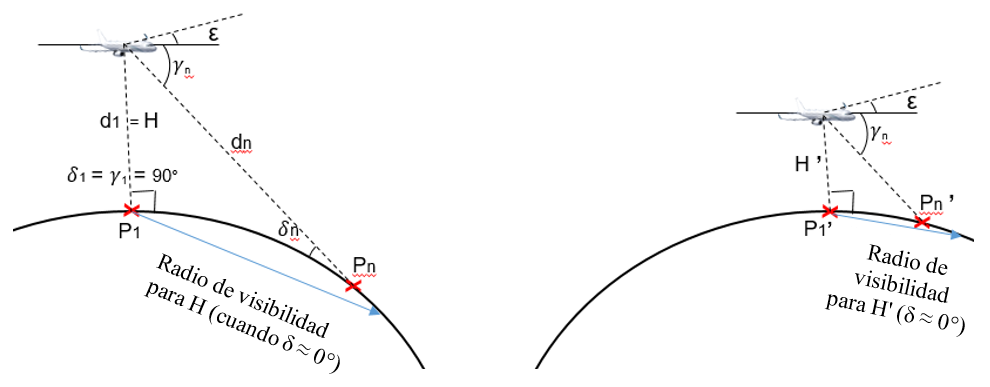 La administración notificante del sistema del SFS no OSG con que se comunican las ETEM-A enviará a la Oficina las características pertinentes de las ETEM-A destinadas a comunicar con esa red del SFS no OSG en virtud del resuelve 1.1.3 anterior. En el Cuadro A2-1 se enumeran y describen brevemente todos los parámetros que necesita la Oficina para llevar a cabo el examen. En la sección 3 se abunda en otras consideraciones.Opción 1:CUADRO a2-1Parámetros pertinentes para el examen del cumplimiento de los límites de dfpOpción 2:CUADRO a2-1Parámetros pertinentes para el examen del cumplimiento de la dfp3	Procedimiento de cálculoEn esta sección se describe paso a paso la aplicación de la metodología de examen para un determinado grupo asociado a la clase de estación de la ETEM-A no OSG en un sistema de satélites no OSG.INICIOCalcular la EIRPRi)	para cada una de las emisiones del grupo examinado, calcular la p.i.r.e. de referencia. (PIRER, dB(W)):			(1)donde:	Gmáx	es la ganancia de cresta de la antena de la ETEM-A en dBi	GIsol_máx	es el aislamiento de ganancia máximo alcanzable de la antena de la ETEM-A hacia el suelo en dB cuando funciona dentro del sistema no OSG examinado	Pmáx	es la densidad de potencia máxima en la brida de la antena de la ETEM-A en dB(W/Hz).	BW en Hz es:	BWRef 		si	BWemisión > BWRef	BWemisión 	si	BWemisión < BWRefCalcular la EIRPCii)	Para cada altitud de aeronave es necesario generar tantos ángulos δn (ángulo de llegada de la onda incidente) como sea necesario para probar el pleno cumplimiento de los límites de dfp predefinidos. Los N ángulos δn deberán estar comprendidos entre 0° y 90° y tener una resolución compatible con la granularidad de los límites de dfp predefinidos. Cada uno de los ángulos δn corresponderá a tantos N puntos en el suelo.iii)	Para cada altitud Hj = Hmín, …, Hmáx, se calcula la PIREC_j con el siguiente algoritmo:a)	Se fija la altitud de la ETEM-A a Hj.b)	Se calcula el ángulo por debajo del horizonte, γj,n, visto desde la ETEM-A para cada uno de los N ángulos δn generados en ii) utilizando la siguiente ecuación:			(2)donde Re es el radio de la Tierra medio.c)	Se calcula la distancia, Dj,n, en km, para n = 1, …, N entre la ETEM-A y el punto en el suelo probado:			(3)d)	Se calcula la atenuación del fuselaje, Lf j,n (dB), aplicable a cada uno de los N puntos en tierra como función de los ángulos  calculados en b) supra.e)	Se calcula la pérdida atmosférica, Latm_j,n (dB) aplicable a cada una de las distancias  calculada en c) supra.f)	Se calcula la PIREC_j,n (dB(W/BWRef)), que es la p.i.r.e. máxima que puede radiar una ETEM-A hacia cada uno de los puntos N en el ancho de banda de referencia de la máscara de dfp para cumplir con los límites de dfp predefinidos, utilizando la siguiente ecuación:		(4)g)	Se calcula la PIREC_j mínima de entre todos los valores calculados en el paso anterior, PIREC_j = mín(PIREC_j,n (δn, γn)). El resultado de este último cálculo es la PIREC máxima que puede radiar una ETEM-A para garantizar el cumplimiento de los límites de dfp predefinidos con respecto a todos los ángulos δn a la altitud Hj. Habrá una PIREC_j para cada una de las altitudes Hj consideradas.El resultado del paso iii) se resumen en el Cuadro A2-2 siguiente:CUADRO a2-2Valores de PIREC_j calculadosComparar la PIREC y la PIRER y determinar la conclusión del exameniv)	para cada una de las emisiones, se verifica si PIREC_j > PIRER. Los resultados de esta verificación se ilustran en el Cuadro A2-3 siguiente.CUADRO a2-3Comparación entre la PIREC_j y la PIRERv)	Para las emisiones del grupo examinado que superan la prueba detallada en el iv) anterior, el resultado del examen de la Oficina para ese grupo es favorable (tras eliminar las emisiones que no han superado el examen); en caso contrario es desfavorable.vi)	La Oficina publica:–	la conclusión (favorable o desfavorable) para cada grupo del sistema no OSG examinado;–	el Cuadro A2-3, que es el resultado del paso iii) del algoritmo.Nota: Según el procedimiento normalizado, la Oficina publica las emisiones con conclusión desfavorable en la Parte III-S de la BR IFIC, que atañe a las asignaciones de frecuencias que se devuelven a la administración responsable.Opción 2 para la metodología:1	Metodología de examen1.1	IntroducciónLas ETEM-A pueden funcionar en diferentes ubicaciones definidas por la latitud, la longitud y la altitud. Con esta metodología se determina la densidad espectral de p.i.r.e. fuera del eje («PIREc») máxima permisible de las comunicaciones de una ETEM-A transmisora con un satélite del SFS no OSG con la que se garantiza también el cumplimiento de los límites de dfp incluidos en la Parte 2 del Anexo 1 a la presente Resolución, para proteger los servicios terrenales, para unas gamas definidas de altitudes. Con este método se calcula la PIREc teniendo en cuenta las pérdidas y la atenuación pertinentes en la configuración geométrica considerada.A continuación, en este método, se compara la PIREc calculada con la p.i.r.e. fuera del eje hacia el suelo de referencia para las ETEM-A («PIRER»), con la que funciona la ETEM-A. La PIRER del sistema de satélites no OSG se calcula utilizando los datos incluidos en la información de notificación del Apéndice 4 de ese sistema de satélites no OSG con el que comunica la ETEM, y las características de la ETEM, según corresponda. Para cada emisión de cada grupo de un sistema de satélites no OSG se puede calcular la PIRER utilizando los datos del Apéndice 4 de ese sistema, así como otros parámetros que debe facilitar la administración notificante de ese sistema.El funcionamiento de las ETEM-A puede evaluarse en diferentes gamas predefinidas de altitudes para determinar un número de niveles de PIREC. Cada gama de altitudes tendrá su propia PIREC de tal manera que, siendo todos los otros supuestos iguales, el funcionamiento de una ETEM-A a mayor altitud permitirá una PIREC mayor, pues la distancia entre la ETEM-A y la ubicación elegida en tierra es mayor, y también lo son las pérdidas y la atenuación aplicables.En su examen, la Oficina aplicará esta metodología para cada gama de altitudes a fin de determinar si las ETEM-A que funcionan dentro de un determinado sistema de satélites no OSG cumplirán los límites de dfp incluidos en la Parte 2 del Anexo 1 a la presente Resolución para proteger los servicios terrenales.1.2	Parámetros de entradaConsiderando un sistema de satélites no OSG hipotético, en el Cuadro 1 a continuación figuran las emisiones que se examinan y que se incluyen en un Grupo asociado a la clase «UO» de estaciones terrenas que transmiten en la banda de 27,5-29,5 GHz. Los Cuadros 2 y 3 proporcionan parámetros adicionales.CUADRO 1Ejemplo de un grupo de emisiones de ETEM-A aplicables
(con la referencia al campo de datos pertinente del Apéndice 4 del RR)CUADRO 2Supuestos adicionales del ejemploCUADRO 3Supuestos adicionales definidos en la metodologíaFigurA 1Geometría para el examen del cumplimiento a dos altitudes de ETEM distintasFigurA 2Ganancia del haz principal de la ETEM-A apuntando al satélite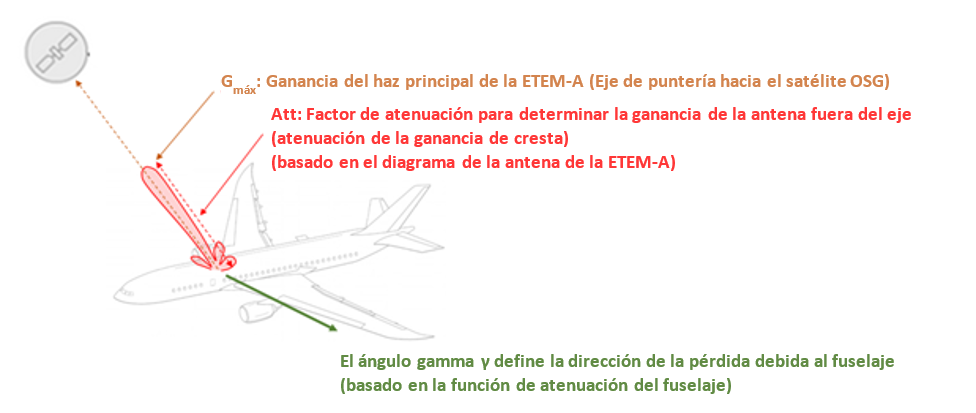 CUADRO 4Modelo de atenuación del fuselajeNota: Este ejemplo de modelo de atenuación del fuselaje está tomado del Informe UIT-R M.2221-0. [Se están desarrollando modelos adicionales en el GT 4A].Cuadro 5AMáscara de dfp de cumplimiento requerido para altitudes hasta 3 km	dfp(δ) = −136,2	(dB(W/(m2  1 MHz)))	para	0°	≤ δ ≤ 0,01°	dfp(δ) = −132,4 + 1,9 ∙ log δ	(dB(W/(m2  1 MHz)))	para	0,01°	< δ ≤ 0,3°	dfp(δ) = −127,7 + 11 ∙ log δ	(dB(W/(m2  1 MHz)))	para	0,3°	< δ ≤ 1°	dfp(δ) = −127,7 + 18 ∙ log δ	(dB(W/(m2  1 MHz)))	para	1°	< δ ≤ 12,4°	dfp(δ) = −108	(dB(W/(m2  1 MHz)))	para	12,4°	< δ ≤ 90°cuadro 5BMáscara de dfp de cumplimiento requerido para altitudes por encima de 3 km	dfp(δ) = −124,7	(dB(W/(m2  14 MHz)))	para	0°	≤ δ ≤ 0,01°	dfp(δ) = −120,9 + 1,9 ∙ log δ	(dB(W/(m2  14 MHz)))	para	0,01°	< δ ≤ 0,3°	dfp(δ) = −116,2 + 11 ∙ log δ	(dB(W/(m2  14 MHz)))	para	0,3°	< δ ≤ 1°	dfp(δ) = −116,2 + 18 ∙ log δ	(dB(W/(m2  14 MHz)))	para	1°	< δ ≤ 2°	dfp(δ) = −117,9 + 23,7 ∙ log δ	(dB(W/(m2  14 MHz)))	para	2°	< δ ≤ 8°	dfp(δ) = −96,5	(dB(W/(m2  14 MHz)))	para	8°	< δ ≤ 90,0°1.3	Algoritmo paso a pasoEn esta sección se describe paso a paso la aplicación de la metodología de examen.INICIOi)	Para cada altitud de aeronave es necesario generar tantos ángulos δn (ángulo de llegada de la onda incidente) como sea necesario para probar el pleno cumplimiento de los límites de dfp aplicables. Los N ángulos δn deben estar comprendidos entre 0° y 90° y tener una resolución compatible con la granularidad de los límites de dfp predefinidos. Cada uno de los ángulos δn corresponderá a tantos N puntos en el suelo.ii)	Para cada altitud Hj = Hmín, Hmín + Hescalón, …, Hmáx, se calcula la PIREC_j y la PIRER_j con el siguiente algoritmo:a)	Se fija la altitud de la ETEM-A a Hj.b)	Se calcula el ángulo por debajo del horizonte, γj,n, visto desde la ETEM-A para cada uno de los N ángulos δn generados en i) utilizando la siguiente ecuación:			(1)	donde Re es el radio de la Tierra medio.c)	Se calcula la distancia, Dj,n, en km, para n = 1, …, N entre la ETEM-A y el punto en el suelo probado:			(2)d)	Se calcula la atenuación del fuselaje, Lf j,n (dB) con i= 1,…, N, aplicable a cada uno de los ángulos  calculados en b) supra.e)	Se calcula la absorción gaseosa, Latm_j,n (dB) con i= 1,…, N, aplicable a cada una de las distancias  calculada en c) supra, utilizando las secciones aplicables de la recomendación UIT-R P.676.f)	Se calcula la PIREC_j,n (dB(W/BWRef)) máxima, que es la p.i.r.e. máxima que puede radiar una ETEM-A, a una altitud Hj, hacia cada uno de los ángulos  cumpliendo también los límites de dfp indicados en el Cuadro 5, utilizando la siguiente ecuación:			(3)g)	Se calcula la PIREC_j mínima de entre todos los valores calculados en el paso anterior, PIREC_j = mín(PIREC_j,n (δn, γn)). El resultado de este cálculo es la PIREC_j máxima que puede radiar de manera segura una ETEM-A para garantizar el cumplimiento de los límites de dfp indicados en el Cuadro 5A o 5B, según corresponda, con respecto a todos los ángulos δn a la altitud Hj. Habrá una PIREC_j para cada una de las altitudes Hj consideradas.h)	Para cada emisión incluida en el grupo considerado, calcular las p.i.r.e. de referencia (PIRER_j,n (dBW)) como:			(4)donde:	PMáx 	es la densidad de potencia máxima en la brida de la antena de la ETEM-A en dB(W/Hz).	Gtx( 	es la ganancia de la antena de transmisión siendo el ángulo de separación de la dirección de cresta para cada ángulo  y el ángulo de elevación .		es el ángulo de elevación de la ETEM-A hacia el satélite.	BW en Hz es:	BWRef 		si BWemisión > BWRef	BWemisión 	si BWemisión < BWRefi)	Calcular las PIRER_j para todos los valores calculados en el paso anterior, PIRER_j = Max (PIRER_j,n (δn, γn)). Téngase en cuenta que la PIRER_j se calcula para cada emisión.El resultado de los pasos g) e i) se resume en el Cuadro 7 siguiente:CUADRO 7Valores de PIREC_j y de PIRER_j calculadosNota: Esta metodología calcula la p.i.r.e. hacia atrás, hacia arriba desde el suelo, partiendo de la densidad de flujo de potencia (dfp, ya sea la especificada en el Cuadro 5A o 5B, en función de la altitud Hj, según corresponda) y: •	realiza la conversión a una potencia efectiva recibida en la superficie terrestre;•	realiza la traslación a la ubicación de la aeronave en función de la distancia oblicua y restando las pérdidas de propagación en función de la distancia;•	calcula y resta las pérdidas atmosféricas en función de la distancia;•	calcula y resta las pérdidas debidas a la atenuación del fuselaje en función del ángulo por debajo del horizonte de la aeronave.Todo ello para permitir al operador de la ETEM-A operar de conformidad con una potencia isotrópica radiada (p.i.r.e.) efectiva en el eje de puntería que garantice que cumple con la máscara de dfp a la altitud y ubicación de la ETEM-A considerada.iv)	Para cada uno de los grupos, verificar si existe al menos una j) para la cual PIREC_j > PIREJ. Los resultados de esta verificación se muestran en el Cuadro 8 siguiente.CUADRO 8Comparación entre la PIREC_j y la PIRER	Para las emisiones incluidas en el grupo que se examina que superan la prueba detallada en el iv) anterior, el resultado del examen de la Oficina para ese grupo es favorable, tras eliminar las emisiones que no han superado el examen, en caso contrario es desfavorable.v)	La Oficina debe publicar:a)	la conclusión (favorable o desfavorable) para el grupo examinado del sistema no OSG examinado; yb)	la información incluida en el Cuadro 8, junto con el comentario: El funcionamiento de la ETEM-A con la emisión XXX (código de emisión) objeto de examen será posible por debajo de la altitud de YYY km (altitud mínima para la conclusión favorable de dicha emisión) mencionada en el Cuadro 8 únicamente si se utilizan las técnicas de mitigación adecuadas para garantizar que la densidad de flujo de potencia producida en la superficie de la Tierra respeta los límites indicados en la Parte 2 del Anexo 1 a la presente Resolución en los territorios en los que se aplican dichos límites.Nota: Según el procedimiento normalizado, la Oficina publica las emisiones con una conclusión desfavorable en la Parte III-S de la BR IFIC, que atañe a las asignaciones de frecuencias que se devuelven a la administración responsable.FINOpción 1:2	Ejemplo de aplicación de la metodologíaEn el Cuadro A2-2 siguiente se describen las emisiones incluidas en un grupo de un sistema de satélites ficticio, asociadas a la clase de estación terrena correspondiente a la ETEM no OSG aeronáutica (ETEM-A) transmisora en la banda de frecuencias 27,5-29,1 GHz. En el grupo se incluyen tres tipos de emisiones distintos para cubrir los distintos objetivos de calidad de funcionamiento del enlace de comunicación.Opción 1:CUADRO a2-4Ejemplo de emisiones de ETEM-A en el grupo examinadoEn el Cuadro A2-5 siguiente se incluyen los supuestos adicionales necesarios para la aplicación de la metodología descrita en la sección 3.CUADRO a2-5Supuestos adicionalesOpción 2:CUADRO a2-4Ejemplo de emisiones de ETEM-A en el Grupo ID Nº 1En el Cuadro A2-5 siguiente se incluyen los supuestos adicionales necesarios para la aplicación de la metodología descrita en la sección 3.CUADRO a2-5Supuestos adicionalesCUADRO a2-6Modelo de atenuación del fuselaje del Informe UIT-R M.2221CUADRO a2-7Límites de dfp de prueba en el suelo	dfp(θ) = −124,7	(dB(W/(m2  14 MHz)))	para	0°	≤ θ ≤ 0,01°	dfp(θ) = −120,9 + 1,9 ∙ logθ	(dB(W/(m2  14 MHz)))	para	0,01°	< θ ≤ 0,3°	dfp(θ) = −116,2 + 11 ∙ logθ	(dB(W/(m2  14 MHz)))	para	0,3°	< θ ≤ 1°	dfp(θ) = −116,2 + 18 ∙ logθ	(dB(W/(m2  14 MHz)))	para	1°	< θ ≤ 2°	dfp(θ) = −117,9 + 23,7 ∙ logθ	(dB(W/(m2  14 MHz)))	para	2°	< θ ≤ 8°	dfp(θ) = −96,5	(dB(W/(m2  14 MHz)))	para	8°	< θ ≤ 90,0°En los párrafos siguientes se ilustra la aplicación paso a paso de la metodología de cálculo descrita en la sección 3.INICIOi)	Para cada una de las emisiones del Cuadro A2-4, se calcula la p.i.r.e. de referencia (PIRER, dBW) y se introducen los resultados pertinentes en el Cuadro A2-8 siguiente:Opción 1:CUADRO a2-8Valores calculados de la PIRER para el grupo examinadoii)	Se generan los ángulos  compatibles con los límites de dfp del Cuadro A2-7:		 = 0°, 0,01°, 0,02°, …, 0,3°, 0,4°,…, 12,3°, 12,4°,…, 13°, 14°,…, 90°.iii)	Para cada altitud Hj = Hmín, Hmín + Hescalón, …, Hmáx, se calcula la PIREC_j. El resultado de este paso se resume en el Cuadro A2-9 siguiente:CUADRO a2-9Valores de PIREC_j calculados (véanse los resultados completos en el fichero integrado)iv)	Para cada una de las emisiones, se verifica si hay al menos una altitud para la que PIREC_ j > PIRER. El resultado de este paso se resume en el Cuadro A2-10 siguiente:CUADRO a2-10Comparación entre la PIREC_j y la PIRERv)	Dado que hay al menos una emisión, de entre las incluidas en el grupo examinado, que pasa la prueba detallada en el iv) anterior, el resultado del examen de la Oficina para este Grupo es favorable.vi)	La Oficina publica:	La conclusión favorable para el grupo del sistema no OSG examinado.Opción 2:CUADRO a2-8Valores calculados de la PIRER para el grupo examinadoi)	Se generan los ángulos  compatibles con los límites de dfp del Cuadro A2-7:		 = 0°, 0,01°, 0,02°, …, 0,3°, 0,4°,…, 12,3°, 12,4°,…, 13°, 14°,…, 90°.ii)	Para cada altitud Hj = Hmín, Hmín + Hescalón, …, Hmáx, se calcula la PIREC_j. El resultado de este paso se resume en el Cuadro A2-9 siguiente:CUADRO a2-9Valores de PIREC_j calculados (véanse los resultados completos en el fichero integrado)iii)	Para cada una de las emisiones, se verifica si hay al menos una j para la que PIREC_j > PIRER. El resultado de este paso se resume en el Cuadro A2-10 siguiente:CUADRO a2-10Comparación entre la PIREC_j y la PIRERiv)	Dado que hay al menos una emisión, de entre las incluidas en el grupo examinado, que pasa la prueba detallada en el iv) anterior, el resultado del examen de la Oficina para este Grupo es favorable.v)	La Oficina publicará:–	La conclusión favorable para el ID de grupo Nº 1 del sistema no OSG examinado.–	El Cuadro A2-10, sólo a título informativo.FINOpción 2: suprimir la sección 2Opción 1:ADJUNTO DEL ANEXO 2 AL PROYECTO DE NUEVA 
RESOLUCIÓN [AFCP-A116] (cmr-23)A continuación, se presenta un ejemplo de grupo de notificación de satélite para facilitar la comprensión del método.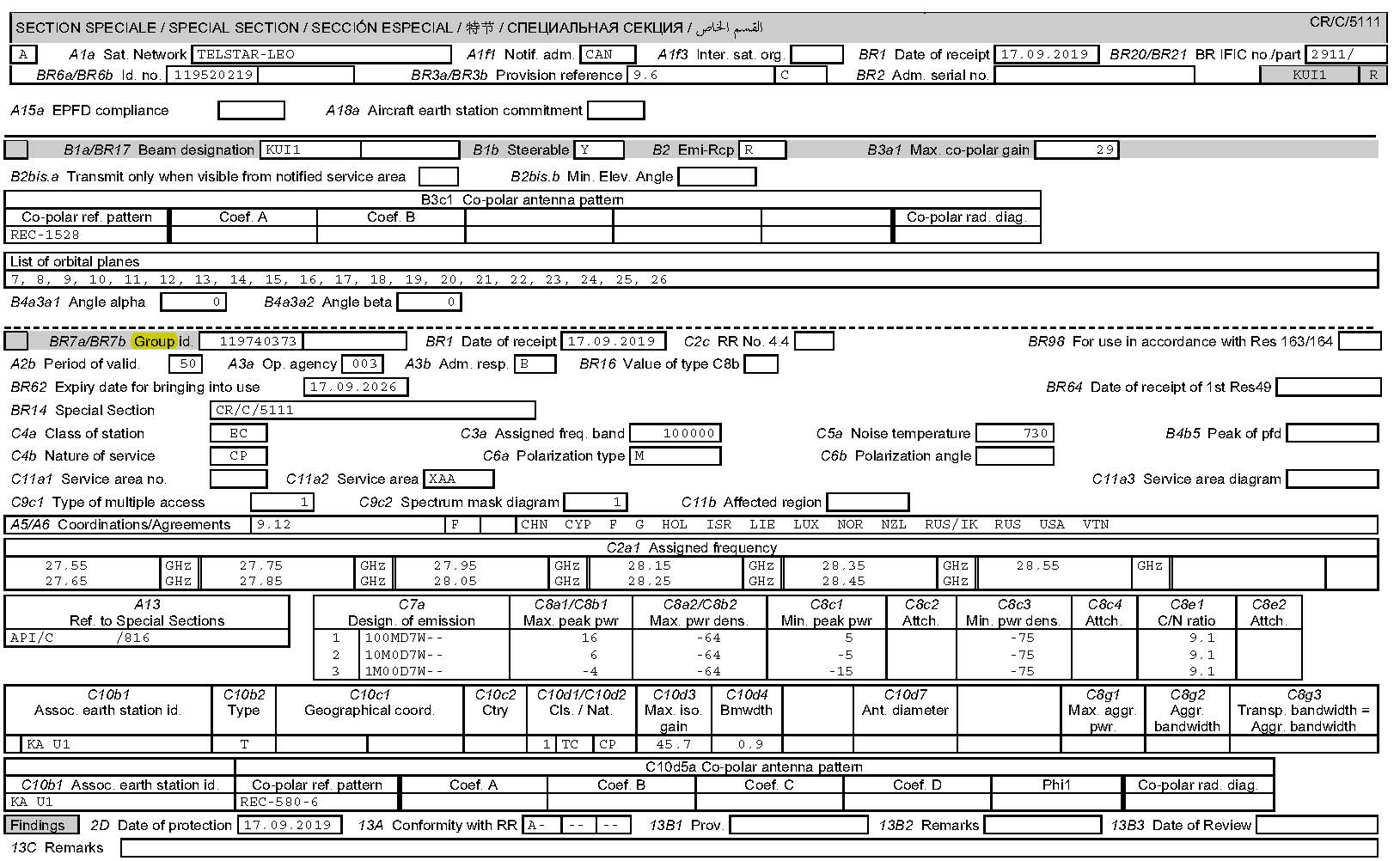 Opción 2: supresión del Adjunto al Anexo 2ANEXO 3 AL PROYECTO DE NUEVA RESOLUCIÓN [AFCP-A116] (CMR-23)Disposiciones aplicables a los sistemas1 no OSG del SFS que transmiten a ETEM aeronáuticas o marítimas en el océano o sobre el mismo en las bandas
de frecuencias 18,3-18,6 GHz y 18,8-19,1 GHz con respecto
al SETS (pasivo) que utiliza la banda de frecuencias 18,6-18,8 GHz 
(de conformidad con el resuelve 1.1.6)Opción 1:La densidad de flujo de potencia de las estaciones espaciales del servicio fijo por satélite no OSG cuyo apogeo en órbita sea inferior a 20 000 km que funcionen en las bandas de frecuencias 18,3-18,6 GHz y 18,8-19,1GHz con ETEM aeronáuticas y marítimas no rebasará, en la superficie del océano en los 200 MHz de la banda de frecuencias 18,6-18,8 GHz, los −123 dB(W/(m2 · 200 MHz)). Este valor podrá rebasarse siempre y cuando la densidad de flujo de potencia del sistema del servicio fijo por satélite no OSG no rebase, en los 200 MHz de la banda de frecuencias 18,6-18,8 GHz, los −137 dB(W/(m2 · 200 MHz)), mediados en una zona de 10 000 000 km2 sobre la superficie del océano.Opción 2:La densidad de flujo de potencia de las estaciones espaciales del servicio fijo por satélite no OSG cuyo apogeo en órbita sea inferior a 20 000 km que funcionen en las bandas de frecuencias 18,3-18,6 GHz y 18,8-19,1 GHz sobre el océano con ETEM marítimas o aeronáuticas no rebasará los siguientes valores en la superficie del océano en los 200 MHz de la banda de frecuencias 18,6-18,8 GHz:	−123 dB(W/(m2 · 200 MHz)) si la estación espacial del SFS no OSG funciona a altitudes orbitales superiores a 2 000 km;	−117 dB(W/(m2 · 200 MHz)) si la estación espacial del SFS no OSG funciona a altitudes orbitales de entre 1 000 km y 2 000 km;	−104 dB(W/(m2 · 200 MHz)) si la estación espacial del SFS no OSG funciona a altitudes orbitales inferiores a 1 000 km.Opción 3:Toda estación espacial del servicio fijo por satélite no OSG que funcione en las bandas de frecuencias 18,3-18,6 GHz y 18,8-19,1 GHz con (i) un apogeo orbital inferior a 20 000 km (ii) que comunique con una ETEM aeronáutica o marítima sobre el océano, y (iii) para la que la Oficina de Radiocomunicaciones haya recibido toda la información de notificación después del 1 de enero de 2025, no deberá sobrepasar la densidad de flujo de potencia de emisión no deseada producida en la superficie del océano en la banda 18,6-18,8 GHz, con arreglo a la siguiente ecuación:	siendo S la zona de la huella del haz de 3 dB de la estación espacial del servicio fijo por satélite no OSG en tierra, expresada en km2, y N el número máximo de haces en la misma frecuencia generados por el sistema del servicio fijo por satélite no OSG en una superficie cuadrada de 10 000 000 km2 sobre la Tierra.AnEXO 4 AL PROYECTO DE NUEVA RESOLUCIÓN [A116] (CMR-23)Capacidades necesarias de las ETEMPara que las ETEM puedan cesar de transmitir cuando se cumplan las condiciones descritas, la red de ETEM se diseñará con las capacidades adecuadas. En el cuadro A4.1 se indican las capacidades aplicables, justificándose su necesidad.Asimismo, es importante señalar que el CCSR dispone de una base de datos de límites de densidad espectral de potencia permitidos por ángulo (acimut, elevación e inclinación) altitud y actitud, fundamentales para garantizar el cumplimiento de los límites de densidad de flujo de potencia (dfp). El CCSR se basa en esta completa y detallada base de datos de niveles permitidos y supervisa constantemente la información que le llega del terminal para garantizar que las emisiones son plenamente conformes con los límites reglamentarios.Para cada ETEM el CCSR debería disponer de un registro de ubicación, latitud, longitud y altitud, frecuencia de transmisión, ancho de banda del canal y sistema de satélites no OSG con el que comunique la ETEM no OSG. Estos datos podrán ponerse a disposición de las administraciones u organismos autorizados para detectar y resolver casos de interferencia.CUADRO A4-1Capacidades mínimas de las ETEM y su justificaciónAPÉNDICE 4 (REV.CMR-19)Lista y cuadros recapitulativos de las características
que han de utilizarse en la aplicación de
los procedimientos del Capítulo IIIANEXO 2Características de las redes de satélites, de las estaciones terrenas
o de las estaciones de radioastronomía2     (Rev.CMR-12)Notas a los Cuadros A, B, C y DMOD	AFCP/87A16/7#1886CUADRO ACARACTERÍSTICAS GENERALES DEL SISTEMA O LA RED DE SATÉLITES,
DE LA ESTACIÓN TERRENA O DE LA ESTACIÓN
DE RADIOASTRONOMÍA     (Rev.CMR-)…SUP	AFCP/87A16/8#1887RESOLUCIÓN 173 (CMR-19)Utilización de las bandas de frecuencias 17,7-18,6 GHz, 18,8-19,3 GHz y 
19,7-20,2 GHz (espacio-Tierra) y 27,5-29,1 y 29,5-30,0 GHz (Tierra-espacio)
por las estaciones terrenas en movimiento que se comunican con estaciones 
espaciales no geoestacionarias del servicio fijo por satélite______________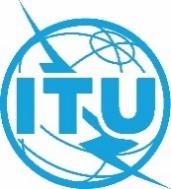 Conferencia Mundial de Radiocomunicaciones (CMR-23)
Dubái, 20 de noviembre - 15 de diciembre de 2023Conferencia Mundial de Radiocomunicaciones (CMR-23)
Dubái, 20 de noviembre - 15 de diciembre de 2023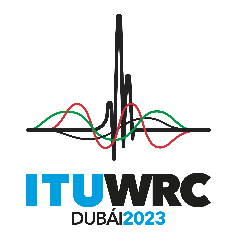 SESIÓN PLENARIASESIÓN PLENARIAAddéndum 16 al
Documento 87-SAddéndum 16 al
Documento 87-S23 de octubre de 202323 de octubre de 2023Original: inglésOriginal: inglésPropuestas Comunes AfricanasPropuestas Comunes AfricanasPropuestas Comunes AfricanasPropuestas Comunes AfricanasPROPUESTAS PARA LOS TRABAJOS DE LA CONFERENCIAPROPUESTAS PARA LOS TRABAJOS DE LA CONFERENCIAPROPUESTAS PARA LOS TRABAJOS DE LA CONFERENCIAPROPUESTAS PARA LOS TRABAJOS DE LA CONFERENCIAPunto 1.16 del orden del díaPunto 1.16 del orden del díaPunto 1.16 del orden del díaPunto 1.16 del orden del díaAtribución a los serviciosAtribución a los serviciosAtribución a los serviciosRegión 1Región 2Región 317,7-18,1FIJOFIJO POR SATÉLITE
(espacio-Tierra)  5.484A  5.517A
(Tierra-espacio)  5.516MÓVIL17,7-17,8FIJOFIJO POR SATÉLITE
(espacio-Tierra)  5.517  5.517A
(Tierra-espacio)  5.516RADIODIFUSIÓN POR SATÉLITEMóvil5.51517,7-18,1FIJOFIJO POR SATÉLITE
(espacio-Tierra)  5.484A  5.517A
(Tierra-espacio)  5.516MÓVIL17,8-18,1FIJOFIJO POR SATÉLITE
(espacio-Tierra)  5.484A  5.517A
(Tierra-espacio)  5.516MÓVIL5.51918,1-18,4	FIJO				FIJO POR SATÉLITE (espacio-Tierra)  5.484A  5.516B  5.517A  (Tierra-espacio)  5.520				MÓVIL				5.519  5.52118,1-18,4	FIJO				FIJO POR SATÉLITE (espacio-Tierra)  5.484A  5.516B  5.517A  (Tierra-espacio)  5.520				MÓVIL				5.519  5.52118,1-18,4	FIJO				FIJO POR SATÉLITE (espacio-Tierra)  5.484A  5.516B  5.517A  (Tierra-espacio)  5.520				MÓVIL				5.519  5.521Atribución a los serviciosAtribución a los serviciosAtribución a los serviciosRegión 1Región 2Región 318,4-18,6	FIJO				FIJO POR SATÉLITE (espacio-Tierra)  5.484A  5.516B   5.517A 				MÓVIL18,4-18,6	FIJO				FIJO POR SATÉLITE (espacio-Tierra)  5.484A  5.516B   5.517A 				MÓVIL18,4-18,6	FIJO				FIJO POR SATÉLITE (espacio-Tierra)  5.484A  5.516B   5.517A 				MÓVIL...18,8-19,3	FIJO				FIJO POR SATÉLITE (espacio-Tierra)  5.516B  5.517A  5.523A				MÓVIL18,8-19,3	FIJO				FIJO POR SATÉLITE (espacio-Tierra)  5.516B  5.517A  5.523A				MÓVIL18,8-19,3	FIJO				FIJO POR SATÉLITE (espacio-Tierra)  5.516B  5.517A  5.523A				MÓVIL.........19,7-20,1FIJO POR SATÉLITE
(espacio-Tierra)  5.484A  5.484B  5.516B  5.527AMóvil por satélite (espacio-Tierra)19,7-20,1FIJO POR SATÉLITE
(espacio-Tierra)  5.484A  5.484B  5.516B  5.527AMÓVIL POR SATÉLITE
(espacio-Tierra)19,7-20,1FIJO POR SATÉLITE
(espacio-Tierra)  5.484A  5.484B  5.516B  5.527AMóvil por satélite (espacio-Tierra)
5.5245.524  5.525  5.526  5.527  5.528  5.529
5.52420,1-20,2	FIJO POR SATÉLITE (espacio-Tierra)  5.484A  5.484B  5.516B  5.527A				MÓVIL POR SATÉLITE (espacio-Tierra)				5.524  5.525  5.526  5.527  5.52820,1-20,2	FIJO POR SATÉLITE (espacio-Tierra)  5.484A  5.484B  5.516B  5.527A				MÓVIL POR SATÉLITE (espacio-Tierra)				5.524  5.525  5.526  5.527  5.52820,1-20,2	FIJO POR SATÉLITE (espacio-Tierra)  5.484A  5.484B  5.516B  5.527A				MÓVIL POR SATÉLITE (espacio-Tierra)				5.524  5.525  5.526  5.527  5.528Atribución a los serviciosAtribución a los serviciosAtribución a los serviciosRegión 1Región 2Región 327,5-28,5	FIJO  5.537A				FIJO POR SATÉLITE (Tierra-espacio)  5.484A  5.516B  5.517A  5.539				MÓVIL				5.538  5.54027,5-28,5	FIJO  5.537A				FIJO POR SATÉLITE (Tierra-espacio)  5.484A  5.516B  5.517A  5.539				MÓVIL				5.538  5.54027,5-28,5	FIJO  5.537A				FIJO POR SATÉLITE (Tierra-espacio)  5.484A  5.516B  5.517A  5.539				MÓVIL				5.538  5.54028,5-29,1	FIJO				FIJO POR SATÉLITE (Tierra-espacio)  5.484A  5.516B  5.517A
5.523A  5.539				MÓVIL				Exploración de la Tierra por satélite (Tierra-espacio)  5.541				5.54028,5-29,1	FIJO				FIJO POR SATÉLITE (Tierra-espacio)  5.484A  5.516B  5.517A
5.523A  5.539				MÓVIL				Exploración de la Tierra por satélite (Tierra-espacio)  5.541				5.54028,5-29,1	FIJO				FIJO POR SATÉLITE (Tierra-espacio)  5.484A  5.516B  5.517A
5.523A  5.539				MÓVIL				Exploración de la Tierra por satélite (Tierra-espacio)  5.541				5.540………29,5-29,9FIJO POR SATÉLITE
(Tierra-espacio)  5.484A  5.484B  5.516B  5.527A  5.539Exploración de la Tierra por satélite (Tierra-espacio)  5.541Móvil por satélite (Tierra-espacio)29,5-29,9FIJO POR SATÉLITE
(Tierra-espacio)  5.484A  5.484B  5.516B  5.527A  5.539MÓVIL POR SATÉLITE
(Tierra-espacio)Exploración de la Tierra por satélite (Tierra-espacio)  5.54129,5-29,9FIJO POR SATÉLITE
(Tierra-espacio)  5.484A  5.484B  5.516B  5.527A  5.539Exploración de la Tierra por satélite (Tierra-espacio)  5.541Móvil por satélite (Tierra-espacio)5.540  5.5425.525  5.526  5.527  5.529  5.540 5.540  5.542Atribución a los serviciosAtribución a los serviciosAtribución a los serviciosRegión 1Región 2Región 329,9-30		FIJO POR SATÉLITE (Tierra-espacio)  5.484A  5.484B  5.516B  5.527A  5.539				MÓVIL POR SATÉLITE (Tierra-espacio)				Exploración de la Tierra por satélite (Tierra-espacio)  5.541  5.543				5.525  5.526  5.527  5.538  5.540  5.54229,9-30		FIJO POR SATÉLITE (Tierra-espacio)  5.484A  5.484B  5.516B  5.527A  5.539				MÓVIL POR SATÉLITE (Tierra-espacio)				Exploración de la Tierra por satélite (Tierra-espacio)  5.541  5.543				5.525  5.526  5.527  5.538  5.540  5.54229,9-30		FIJO POR SATÉLITE (Tierra-espacio)  5.484A  5.484B  5.516B  5.527A  5.539				MÓVIL POR SATÉLITE (Tierra-espacio)				Exploración de la Tierra por satélite (Tierra-espacio)  5.541  5.543				5.525  5.526  5.527  5.538  5.540  5.542Lfuse(γ) = 3,5 + 0,25 · γdBpara0°≤ γ ≤ 10°Lfuse(γ) = −2 + 0,79 · γdBpara10°< γ ≤ 34°Lfuse(γ) = 3,75 + 0,625 · γdBpara34°< γ ≤ 50°Lfuse(γ) = 35dBpara50°< γ ≤ 90°ParámetroSímboloTipo de parámetroObservacionesAltitud de la ETEM no OSG aeronáuticaHDefinido por el método:
Hmín= 0,01 km, Hmáx=[13/15] km, Hescalón=1 kmEl examen se lleva a cabo en las altitudes comprendidas entre Hmín y Hmáx a intervalos de HescalónÁngulo de llegada de la onda incidente en la superficie de la Tierra δEspecificado por los límites de dfp predefinidos, variable entre 0° y 90°Los límites de dfp predefinidos deben abarcar ángulos de incidencia de entre 0° y 90°Ángulo por debajo del plano horizontal de la ETEM correspondiente al ángulo de llegada, δ, examinadoγCalculado a partir de la geometríaEste ángulo se calcula considerando la altitud de la ETEM no OSG, Hj, examinada y el ángulo de llegada, δ, examinado (véase la Fig. A.2.1)Distancia entre la ETEM y el punto en el suelo examinadoDCalculado a partir de la geometríaEsta distancia es una función de la altitud de la ETEM-A y los ángulos δ y γFrecuenciafTomado de los datos del Apéndice 4Para evaluar la pérdida de propagación en el límite inferior de la gama de frecuenciasPérdida atmosféricaLatmCalculado y definido por la metodologíaBasado en la Recomendación UIT-R P.676Atenuación del fuselajeLfVéase el § 2.3 del Anexo 1La atenuación depende del ángulo (γ) por debajo del plano horizontal de la ETEM no OSG. Ganancia de cresta de la antena y diagrama de ganancia fuera del eje de la ETEM-AGmáx, G(θ)De los datos del Apéndice 4 (puntos C.10.d.3 y C.10.d.5.a.1, respectivamente) del sistema no OSG examinadoLa ganancia de la antena de la ETEM-A se utiliza para calcular la PIRERAncho de banda de emisiónBWEmisiónDe los datos del Apéndice 4 (parte del punto C.7.a) del sistema no OSG examinadoEstos dos anchos de banda se compararán y se incluirá un factor corrector en el cálculo de la PIRER cuando BWEmisión < BWRefAncho de banda de referenciaBWRefDe los límites de dfp predefinidosEstos dos anchos de banda se compararán y se incluirá un factor corrector en el cálculo de la PIRER cuando BWEmisión < BWRefPotencia radiada isótropa equivalente necesaria para el cumplimiento de los límites de dfp en el ancho de banda de referenciaPIRECLa PIREC es el resultado del cálculo; depende de la altitud de la ETEM y del ángulo de llegada (δ) de la onda incidente en la superficie de la TierraPara cada una de las altitudes Hj, se calculará el cumplimiento de la p.i.r.e. con distintos ángulos de incidencia (δ) considerados para abarcar toda la gama de límites de dfp que defina la CMR-23. Se obtendrá una serie de valores de PIREC asociados a una determinada altitud Hj; para cada altitud Hj se cogerá el valor de p.i.r.e. más bajo y se comparará con la PIRER (véase la sección 3).Límites de dfp en la superficie de la Tierra predefinidosPFD (δ)Tomado del Anexo 1 a la presente ResoluciónLos límites de dfp, expresados en dB(W/m2/bwRef), son una función del ángulo de incidencia, δParámetroSímboloTipo de parámetroObservacionesAltitud de la ETEM no OSG aeronáuticaHDefinido por el método:
Hmín= 0,01 km, Hmáx=15,01 kmEl examen se lleva a cabo en las siguientes altitudes:Hmin, 1,01 km, 2,01 km, 3,00 km, 3,01 km, 4,01 km… Hmax.Ángulo de llegada de la onda incidente en la superficie de la Tierra δEspecificado por los límites de dfp predefinidos, variable entre 0° y 90°Los límites de dfp predefinidos deben abarcar ángulos de incidencia de entre 0° y 90°Ángulo por debajo del plano horizontal de la ETEM correspondiente al ángulo de llegada, δ, examinadoγCalculado a partir de la geometríaEste ángulo se calcula considerando la altitud de la ETEM-A no OSG, Hj, examinada y el ángulo de llegada, δ, examinado (véase la Fig. A.2.1)Distancia entre la ETEM y el punto en el suelo examinadoDCalculado a partir de la geometríaEsta distancia es una función de la altitud de la ETEM-A y los ángulos δ y γFrecuenciafPrevisto en el Apéndice 4Para evaluar la pérdida de propagación en la frecuencia central o en los límites superior e inferior de la gama de frecuenciasPérdida atmosféricaLatmCalculado y definido por la metodologíaBasado en la Recomendación UIT-R P.676Atenuación del fuselajeLfInforme UIT-R M.2221-0 u otros Informes o Recomendaciones del UIT-RLa atenuación depende del ángulo (γ) por debajo del plano horizontal de la ETEM-A no OSG. El/los valor(es) pueden proceder de estudios de Informes y/o Recomendaciones UIT-R, como el Informe UIT -R M.2221.
Nota: el modelo del Informe UIT-R M.2221-0 puede necesitar actualizaciones y/o aclaraciones.Ganancia de cresta de la antena y diagrama de ganancia fuera del eje de la ETEM-AGmáx, G(θ)De los datos del Apéndice 4 (puntos C.10.d.3 y C.10.d.5.a.1, respectivamente) del sistema no OSG examinadoLa ganancia de la antena de la ETEM-A se utiliza para calcular la PIRERAncho de banda de emisiónBWEmisiónDe los datos del Apéndice 4 (parte del punto C.7.a) del sistema no OSG examinadoEstos dos anchos de banda se compararán y se incluirá un factor corrector en el cálculo de la PIRER cuando BWEmisión < BWRefAncho de banda de referenciaBWRefDe los límites de dfp predefinidosEstos dos anchos de banda se compararán y se incluirá un factor corrector en el cálculo de la PIRER cuando BWEmisión < BWRefPotencia radiada isótropa equivalente necesaria para el cumplimiento de los límites de dfp en el ancho de banda de referenciaPIRECLa PIREC es el resultado del cálculo; depende de la altitud de la ETEM y del ángulo de llegada (δ) de la onda incidente en la superficie de la Tierra Para cada una de las altitudes Hj, se calculará el cumplimiento de la p.i.r.e. con distintos ángulos de incidencia (δ) considerados para abarcar toda la gama de límites de dfp que defina la CMR-23. Se obtendrá una serie de valores de PIREC asociados a una determinada altitud Hj; para cada altitud Hj se cogerá el valor de p.i.r.e. más bajo y se comparará con la PIRER (véase la sección 3).jHjPIREC_j,n (δn, γn) 
dB(W/BWRef)PIREC_j,n (δn, γn) 
dB(W/BWRef)PIREC_j,n (δn, γn) 
dB(W/BWRef)PIREC_j,n (δn, γn) 
dB(W/BWRef)PIREC_j–(km)δ = 0°δ = 0,01°…δ = 90°dB(W/BWRef)1HminxxxxxxxxxxxxXXX2yyyyyyyyyyyyYYY…………………jmáxHmáxzzzzzzzzzzzzZZZID de grupoNº de emisiónPIRER
dB(W)¿Hay al menos una altitud Hj en la que 
EIRPC_j > EIRPR?Hj más baja en la que 
EIRPC_j > EIRPR
(km)X1XXXSí/NoAAAY2YYYSí/NoBBB……………ZNZZZSí/NoCCCNúmero de emisiónC.7.a
Denominación de la emisiónBWemisiónMHzC.8.c.3
densidad de potencia mínima 
dB(W/Hz)C.8.a.2/C.8.b.2
densidad de potencia máxima
dB(W/Hz)16M00G7W--6,0–69,7–66,026M00G7W--6,0–64,7–61,036M00G7W--6,0–59,7–56,0IDParámetroSímboloValorUnidad1Asignación de frecuenciasf29,5GHz2Ancho de banda de referencia de la máscara de dfpBWRef14,0MHz3Ganancia de cresta de la antena de la ETEM-AGmax37,5dBi4Diagrama de ganancia de la antena de la ETEM-A-Según la Recomendación UIT-R S.580
(Véase el C.10.d.5.a.1)Según la Recomendación UIT-R S.580
(Véase el C.10.d.5.a.1)IDParámetroSímboloValorUnidad92)Atenuación atmosféricaLatmCalculada con la Rec. UIT-R P.676dB10Ángulo de llegada de la onda incidente en la superficie de la TierraEspecificado en los límites predefinidos de dfp, variable entre 0° y 90°grados11Altitud de examen mínimaHmin0,01km12Altitud de examen máximaHmax15km13Espaciamiento de la altitud de examenHstep1,0km14Atenuación del fuselajeLfVéase el Cuadro 4dBLfuse(γ) = 3,5 + 0,25 ⸱ γdBpara0°≤ γ ≤ 10°Lfuse(γ) =−2 + 0,79 ⸱ γdBpara10°< γ ≤ 34°Lfuse(γ) = 3,75 + 0,625 ⸱ γdBpara34°< γ ≤ 50°Lfuse(γ) = 35dBpara50°< γ ≤ 90°HjPIREC_jPIRER_j(km)dB(W/BWRef)dB(W/BWRef)0,01Por definirPor definir1,0Por definirPor definir2,0Por definirPor definir3,0Por definirPor definir4,0Por definirPor definir5,0Por definirPor definir6,0Por definirPor definir7,0Por definirPor definir8,0Por definirPor definir9,0Por definirPor definir10,0Por definirPor definir11,0Por definirPor definir12,0Por definirPor definir13,0Por definirPor definir14,0Por definirPor definir15,0Por definirPor definirNúmero de grupoC.7.a
Denominación de la emisiónMínima altitud Hj (km) para la cual 
EIRPC_j > EIRPR, j16M00G7W--Por definir26M00G7W--Por definir36M00G7W--Por definirNº de emisiónC.7.a
Designación 
de emisiónC.8.a.2/C.8.b.2
Densidad de 
potencia máxima 
dB(W/Hz)C.8.c.3
Densidad de 
potencia mínima 
dB(W/Hz)C.8.e.1
C/N objetivo
(total – cielo despejado)
dB16MD7W--−56,0−69,7−5,026MD7W--−51,0−64,70,036MD7W--−42,0−55,79,0ParámetroSímboloValorUnidadFrecuencia de pruebaf29,5GHzGanancia de cresta de la antena de la ETEM-AGmáx37,5dBiDiagrama de ganancia de la antena–APEREC015V01APEREC015V01Pérdida de polarizaciónLPol0,0dBModelo de atenuación del fuselajeLfVéase el Cuadro A2-6Véase el Cuadro A2-6Pérdida atmosféricaLatmRecomendación UIT-R P.676Recomendación UIT-R P.676Gama de altitud de examen mínimaHmín0,02kmGama de altitud de examen máximaHmáx15,0kmEspaciamiento en la gama de altitud de examenHescalón1,0kmNº de emisiónC7a C.7.a
Designación 
de emisiónC.8.a.2/C.8.b.2
Densidad de 
potencia máxima 
dB(W/Hz)C.8.c.3
Densidad de 
potencia mínima 
dB(W/Hz)C.8.e.1
C/N objetivo
(total – cielo despejado)
dB16MD7W--−56,0−69,7−5,026MD7W--−51,0−64,70,036MD7W--−46,0−59,75,0ParámetroSímboloValorUnidadFrecuencia de pruebaf30,0GHzGanancia de cresta de la antena de la ETEM-AGmáx37,5dBiDiagrama de ganancia de la antena–Rec. UIT-R S.580Rec. UIT-R S.580Pérdida de polarizaciónLPol0,0dBModelo de atenuación del fuselajeFAVéase el Cuadro A2-6Véase el Cuadro A2-6Pérdida atmosféricaLatmSección 2.21.2 de la Rec. UIT-R P.676Sección 2.21.2 de la Rec. UIT-R P.676Atmósfera de referencia–«Latitud alta en invierno»
de la Rec. UIT-R P.835.6«Latitud alta en invierno»
de la Rec. UIT-R P.835.6Gama de altitud de examen mínimaHmín0,02kmGama de altitud de examen máximaHmáx15,0kmEspaciamiento en la gama de altitud de examenHescalón1,0kmAltitud de la estación terrenal interferidaHT0,01kmLfuse(γ) = 3,5 + 0,25 · γdBpara0°≤ γ ≤ 10°Lfuse(γ) = −2 + 0,79 · γdBpara10°< γ ≤ 34°Lfuse(γ) = 3,75 + 0,625 · γdBpara34°< γ ≤ 50°Lfuse(γ) = 35dBpara50°< γ ≤ 90°Nº de emisiónGMáx
(dBi)(dB)PMáx
(dB(W/Hz))BW
(MHz)PIRER
(dBW)137,542,4–56,06,06,89237,542,4−51,06,011,89337,542,4−42,06,020,89jHj
(km)PIREC_j,n (δn, γn)
dB(W/BWRef)PIREC_j,n (δn, γn)
dB(W/BWRef)PIREC_j,n (δn, γn)
dB(W/BWRef)PIREC_j,n (δn, γn)
dB(W/BWRef)PIREC_j
dB(W/BWRef)jHj
(km)δ = 0°δ = 0,01°…δ = 90°PIREC_j
dB(W/BWRef)10,02
(véase el Anexo a esta contribución)
(véase el Anexo a esta contribución)
(véase el Anexo a esta contribución)
(véase el Anexo a esta contribución)−40,621,00
(véase el Anexo a esta contribución)
(véase el Anexo a esta contribución)
(véase el Anexo a esta contribución)
(véase el Anexo a esta contribución)−6,0432,00
(véase el Anexo a esta contribución)
(véase el Anexo a esta contribución)
(véase el Anexo a esta contribución)
(véase el Anexo a esta contribución)0,38……
(véase el Anexo a esta contribución)
(véase el Anexo a esta contribución)
(véase el Anexo a esta contribución)
(véase el Anexo a esta contribución)…1615,00
(véase el Anexo a esta contribución)
(véase el Anexo a esta contribución)
(véase el Anexo a esta contribución)
(véase el Anexo a esta contribución)17,45Nº de emisiónPIRER
dB(W)j más pequeño para el que PIREC_j > PIRERPIREC_j > PIRER16,896Sí211,899Sí320,89NingunoNoNº de emisiónGMáx
(dBi)(dB)PMáx
(dB(W/Hz))BW
(MHz)PIRER
(dBW)137,542,4−56,06,06,89237,542,4−51,06,011,89337,542,4−46,06,016,89jHj
(km)PIREC_j,n (δn, γn)
dB(W/BWRef)PIREC_j,n (δn, γn)
dB(W/BWRef)PIREC_j,n (δn, γn)
dB(W/BWRef)PIREC_j,n (δn, γn)
dB(W/BWRef)PIREC_j
dB(W/BWRef)jHj
(km)δ = 0°δ = 0,01°…δ = 90°PIREC_j
dB(W/BWRef)10,02−40,621,00−6,0432,000,38………1615,0017,45ID de grupoNº de emisiónPIRER
dB(W)¿Hay al menos una altitud Hj
para el que PIREC_j > PIRER?Hj más pequeña para
el que PIREC_j > PIRER
(km)116,89Sí5,01211,89Sí8,01316,89Sí14,0para N ≥ 10:pfd = min(−77 − 10 * log(S), –110)dB(W/(m2 · 200 MHz))para N < 10:pfd = min(−67 – 10 * log(S) – 10 * log(N), –110)dB(W/(m2 · 200 MHz))CapacidadJustificaciónGNSS (u otra capacidad de geolocalización)Necesario para evaluar la posición geográfica de la ETEM a fin de que ésta sepa cuándo entra en el territorio de una administración que no ha dado su autorización para cesar las emisiones en consecuencia.Supervisión de la pérdida del enganche de frecuenciaNecesario para anticipar un error de frecuencia de transmisión, que podría causar interferencias fuera de la banda de transmisión asignada.Supervisión de la pérdida de la señal del oscilador localNecesario para anticipar un error de frecuencia de transmisión, que podría causar interferencias fuera de la banda de transmisión asignada.Supervisión y control de la frecuencia de transmisiónNecesario para anticipar un error de frecuencia de transmisión, que podría causar interferencias fuera de la banda de transmisión asignada.Desactivación/activación/reinicio de potencia internoPara que la ETEM pueda autoapagarse en caso de fallo, reiniciarse o volver a encenderse cuando se haya resuelto el fallo.Activación/desactivación de la transmisión y ajuste de nivelPara cesar, ajustar y reactivar las transmisiones, en función de las necesidades, para reducir la interferencia o las transmisiones no autorizadas.Recepción y ejecución de instrucciones del CCSRPara recibir instrucciones de activación/desactivación de las transmisiones del CCSR u otras instrucciones, según sea necesario, para reducir la interferencia o las transmisiones no autorizadas.Puntos del ApéndiceA – CARACTERÍSTICAS GENERALES DEL SISTEMA O LA RED DE SATÉLITES, 
DE LA ESTACIÓN TERRENA O DE LA ESTACIÓN DE RADIOASTRONOMÍAPublicación anticipada de una red 
de satélites geoestacionariosPublicación anticipada de un sistema o
una red de satélites no geoestacionarios sujeto a coordinación con arreglo a 
la Sección II del Artículo 9Publicación anticipada de un sistema o
una red de satélites no geoestacionarios 
no sujeto a coordinación con arreglo 
a la Sección II del Artículo 9Notificación o coordinación de una 
red de satélites geoestacionarios (incluidas las funciones de operaciones espaciales del Artículo 2A de los Apéndices 30 ó 30A)Notificación o coordinación de una 
red de satélites no geoestacionariosNotificación o coordinación de un sistema
o una red de satélites no geoestacionariosNotificación o coordinación de una
estación terrena (incluida notificación según los Apéndices 30A o 30B)Notificación para una red de satélites de enlace de conexión según el Apéndice 30A (Artículos 4 y 5)Notificación para una red de satélites 
del servicio fijo por satélite según 
el Apéndice 30B (Artículos 6 y 8)Puntos del ApéndiceRadioastronomía...A.20CONFORMIDAD CON EL resuelve 1.1.4 DE LA RESOLUCIÓN 169 (CMR-19)A.20A.20.ael compromiso de que el funcionamiento de las ETEM será conforme con el Reglamento de Radiocomunicaciones y la Resolución 169 (CMR-19).Obligatorio sólo para la notificación de las ETEM presentadas de conformidad con la Resolución 169 (CMR-19)+A.20.aA.21CONFORMIDAD CON EL resuelve 1.2.6 DE LA RESOLUCIÓN 169 (CMR-19)A.21A.21.ael compromiso de que, al recibir un informe de interferencia inaceptable, la administración notificante de la red geoestacionaria del servicio fijo por satélite con la que se comunican las ETEM seguirá los procedimientos previstos en el resuelve 4 de la Resolución 169 (CMR-19).Obligatorio sólo para la notificación de las ETEM presentadas de conformidad con la Resolución 169 (CMR-19)+A.21.aA.22CONFORMIDAD CON EL resuelve 7 DE LA RESOLUCIÓN 169 (CMR-19)A.22A.22.ael compromiso de que las ETEM aeronáuticas serán conformes con los límites de dfp en la superficie de la Tierra especificados en la Parte II del Anexo 3 a la Resolución 169 (CMR-19).Obligatorio sólo para la notificación de las ETEM presentadas de conformidad con la Resolución 169 (CMR-19)+A.22.aA.23CONFORMIDAD CON LA RESOLUCIÓN 35 (CMR-19) A.23A.23.acompromiso de que las características modificadas no causarán más interferencia ni requerirán más protección que las características declaradas en la última información de notificación publicada en la Parte I-S de la BR IFIC correspondiente a las asignaciones de frecuencias al sistema de satélites no geoestacionarios.OA.23.aA.24CUMPLIMIENTO DE LA NOTIFICACIÓN DE MISIÓN DE CORTA DURACIÓN NO GEOESTACIONARIAA.24A.24.acompromiso de la administración según el cual, en caso de no resolver la interferencia inaceptable causada por una red o un sistema de satélites no geoestacionarios identificado como misión de corta duración según la Resolución 32 (CMR-19), la administración tomará medidas para eliminar la interferencia o reducirla a un nivel aceptable.Obligatorio solo para notificación+A.24a